	PRITARTAAkmenės rajono savivaldybės tarybos 2023-09-25sprendimu Nr. T-260NAUJOSIOS AKMENĖS MIESTO VIETOS VEIKLOS GRUPĖS 2023-2029 METŲ VIETOS PLĖTROS STRATEGIJAPROJEKTASNaujoji Akmenė2023 m.TURINYSĮVADAS	31.	VIETOS PLĖTROS STRATEGIJOS ĮGYVENDINIMO TERITORIJA IR GYVENTOJŲ, KURIEMS TAIKOMA VIETOS PLĖTROS STRATEGIJA, APIBRĖŽTIS	52.	TERITORIJOS, KURIAI RENGIAMA VIETOS PLĖTROS STRATEGIJA, ANALIZĖ	82.1.	POREIKIŲ IR GALIMYBIŲ ANALIZĖ	82.2.	STIPRYBIŲ, SILPNYBIŲ, GALIMYBIŲ IR GRĖSMIŲ (SSGG) ANALIZĖ	212.3.	VVG TERITORIJOS PLĖTROS POREIKIAI	223.	VIETOS PLĖTROS STRATEGIJOS TIKSLAI, UŽDAVINIAI IR JŲ ĮGYVENDINIMO STEBĖSENOS RODIKLIAI, ĮSKAITANT IŠMATUOJAMAS REZULTATO SIEKTINAS REIKŠMES	234.	GYVENAMOSIOS VIETOVĖS BENDRUOMENĖS DALYVAVIMO RENGIANT STRATEGIJĄ EIGA	264.1.	VIEŠIEJI PRISTATYMAI IR KONSULTACIJOS	265.	NAUJOSIOS AKMENĖS MIESTO 2023-2029 M. VIETOS PLĖTROS STRATEGIJOS FINANSINIS VEIKSMŲ PLANAS	306.	VIETOS PLĖTROS STRATEGIJOS VALDYMO, STEBĖSENOS IR VERTINIMO TVARKA	356.1.	UŽ VEIKSMŲ, SKIRTŲ VIETOS PLĖTROS STRATEGIJAI ĮGYVENDINTI, ATRANKĄ, STRATEGIJOS ĮGYVENDINIMO KOORDINAVIMĄ IR STEBĖSENĄ ATSAKINGI NAUJOSIOS AKMENĖS MIESTO VVG ORGANAI	356.2.	VPS ĮGYVENDINIMO PROCEDŪRA	366.3.	VPS STEBĖSENOS TVARKA IR ĮGYVENDINIMO ETAPAI	396.4.	VPS PAKEITIMŲ INICIJAVIMO TVARKA	41ĮVADASNaujosios Akmenės miesto vietos plėtros 2024 – 2029 m. strategiją parengė Naujosios Akmenės miesto vietos veiklos grupė (toliau – MVVG). Naujosios Akmenės MVVG buvo įregistruota 2015 m. lapkričio 25 d. VVG steigėjai yra: Akmenės rajono verslininkų asociacija, Naujosios Akmenės miesto bendruomenė ir Akmenės rajono savivaldybė. Naujosios Akmenės MVVG nariai (žr. 1 lentelę) atstovauja Naujosios Akmenės miesto valdžios, vietos verslo ir nevyriausybinio sektoriaus organizacijų interesus.1 lentelė Naujosios Akmenės MVVG nariaiŠaltinis: sudaryta pagal 2015-10-14 steigimo sutartį.Naujosios Akmenės MVVG valdybą sudaro visų trijų: vietos valdžios, nevyriausybinio ir verslo sektorių atstovai. Siekiant išlaikyti pusiausvyrą ir vienodą interesų atstovavimą valdyboje visiems šiems sektoriams atstovauja po tris valdybos narius (žr. 2 lentelę).2 lentelė Naujosios Akmenės MVVG valdybos nariaiŠaltinis: sudaryta pagal visuotinio narių susirinkimo protokolą Nr. 2, 2015-11-26Naujosios Akmenės MVVG valdybą sudaro 56 proc. vyrų ir 44 proc. moterų, vienas valdybos narys yra jaunesnis nei 29 m. Naujosios Akmenės MVVG valdymo struktūra: 1. Asociacijos organas – visuotinis narių susirinkimas; 2. Kolegialus valdymo organas – asociacijos valdyba; 3. Vienasmenis valdymo organas – asociacijos pirmininkas. Naujosios Akmenės MVVG vietos plėtros strategijos tikslas – pagerinti darbingų gyventojų padėtį darbo rinkoje ir skatinti bendruomenės socialinę integraciją pasitelkiant bendruomenės, verslo ir vietos valdžios ryšius.VIETOS PLĖTROS STRATEGIJOS ĮGYVENDINIMO TERITORIJA IR GYVENTOJŲ, KURIEMS TAIKOMA VIETOS PLĖTROS STRATEGIJA, APIBRĖŽTISNaujosios Akmenės miesto vietos plėtros strategijos įgyvendinimo apibrėžtis. Naujosios Akmenės miesto vietos plėtros strategija bus įgyvendinama Naujosios Akmenės miesto teritorijoje, Akmenės r. savivaldybėje. Akmenės rajono savivaldybė yra Lietuvos šiaurės - vakarinėje dalyje, Šiaulių apskrityje. Akmenės r. savivaldybės teritorija ribojasi su Šiaulių apskrities Šiaulių ir Joniškio r. savivaldybėmis bei Telšių apskričiai priklausančiomis Mažeikių ir Telšių r. savivaldybėmis. Akmenės r. savivaldybė priklauso pasienio regionui ir ribojasi su Latvijos Respublikos teritorija. Naujosios Akmenės miestas yra Akmenės rajono administracinis centras. Miesto teritorijos plotas - 10,7 km2. Naujosios Akmenės miesto gyventojų skaičius 2023 m. – 8108 asmenys.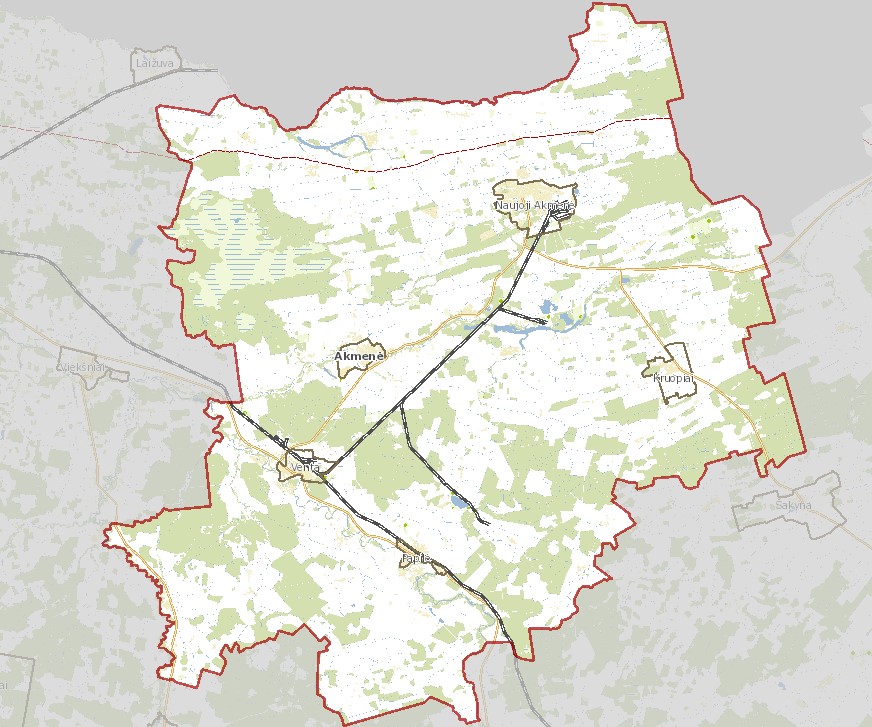 1 pav. Akmenės rajonasNaujosios Akmenės vietos plėtros strategijos teritorijos gyventojų apibrėžtis. Naujoji Akmenė yra didžiausias miestas Akmenės rajono savivaldybėje (kiti du miestai Akmenė ir Venta). Strategijos įgyvendinimo teritorijoje, Naujosios Akmenės mieste, gyvena 39,29 proc. Nagrinėjamu 2019-2023 m. laikotarpiu Akmenės r. sav. gyventojų sumažėjo 4,31 proc., o Naujosios Akmenės mieste gyventojų mažėjimas yra nežymiai didesnis – 5,46 proc. (SI-1).3 lentelė Gyventojų skaičius pagal teritoriją 2014 -2023 metaisŠaltinis: sudaryta pagal Akmenės rajono savivaldybės puslapyje skelbiamą informacijąIš gyventojų pasiskirstymo pagal amžiaus grupes duomenų (žr. 4 lentelę) matyti, kad Naujosios Akmenės mieste mažėja ikimokyklinio amžiaus vaikų: 2019-2023 m. laikotarpiu 0-6 m. vaikų sumažėjo 9,43 proc. (SI-2). Taip pat didelis mažėjimas pastebimas jaunų 16-25 m. žmonių tarpe: šio mažiaus grupės asmenų per nagrinėjamą laikotarpį sumažėjo net 19,47 proc. (SI-3). Tam daugiausiai įtakos turi jaunimo išvykimas studijuoti ir dirbti į didesnius Lietuvos miestus ar užsienio valstybes. Darbingo amžiaus 18-65 metų amžiaus grupės asmenų 2019-2023 m. laikotarpiu sumažėjo 8,79 proc. o Senyvo amžiaus asmenų padaugėjo 2,67 proc. ypatingai pastebimas gyventojų nuo 85 metų amžiaus skaičiaus augimas – padidėjo 14,34 proc. (SI-4)4 lentelė Gyventojų skaičius pagal amžiaus grupes Naujosios Akmenės miesteŠaltinis: sudaryta pagal Naujosios Akmenės miesto seniūnijos patiektus duomenis, saugomus MVVG.2021 m. gyventojų ir būstų surašymo duomenimis Naujosios Akmenės mieste gyveno absoliuti dauguma lietuvių tautybės gyventojų – 92,36 proc. Didžiausios tautinės mažumos Naujosios Akmenės mieste yra rusų bei ukrainiečių tautybės gyventojai, atitinkamai 313 ir 64 gyventojai.Naujosios Akmenės miesto VVG vietos plėtros strategija yra orientuota į šias socialiai pažeidžiamas tikslines grupes: neįgalieji, kurių gyvenamoji vieta yra Naujosios Akmenės miestas;senyvo amžiaus asmenys, kurių gyvenamoji vieta yra Naujosios Akmenės miestas;specialiųjų poreikių turintys vaikai, kurių gyvenamoji vieta yra Naujosios Akmenės miestas;socialinę atskirtį patiriantys vaikai ir jų šeimos nariai, socialinę riziką patiriantys suaugę asmenys, kurių gyvenamoji vieta yra Naujosios Akmenės;kiti socialinę riziką patiriantys asmenys (grįžę iš įkalinimo įstaigų, priklausomybes turintys, ties skurdo riba esantys asmenys ir jų šeimos, onkologiniai ligoniai, smurto artimoje aplinkoje aukos, vienišos mamos/vieniši tėvai ir kt.) ir jų šeimos nariai, kurių gyvenamoji vieta yra Naujosios Akmenės miestas. Tikslinių grupių poreikiai – įveikti socialinę atskirtį bei sėkmingai integruotis į visuomenę ir būti pilnaverčiais jos nariais. Įgyvendinant Naujosios Akmenės miesto vietos plėtros strategiją bus įgyvendinami veiksmai nukreipti į socialinės atskirties mažinimą ir integracijos į visuomenę didinimą. TERITORIJOS, KURIAI RENGIAMA VIETOS PLĖTROS STRATEGIJA, ANALIZĖPOREIKIŲ IR GALIMYBIŲ ANALIZĖGyventojų kaitos tendencijos. Valstybės duomenų agentūros duomenimis per paskutinius 5 metus (2019-2023 m.) nuolatinių gyventojų skaičius šalyje, Šiaulių apskrityje ir Akmenės savivaldybėje padidėjo atitinkamai 2,36 proc. 0,60 proc. apskrityje ir 0,93 proc. rajone. Tačiau Naujosios Akmenės miesto VVG teritorijoje 2019-2023 m. laikotarpiu gyventojų skaičius sumažėjo 5,46 proc. (žr. 5 lentelę) (SI-5).5 lentelė Gyventojų skaičius pagal teritoriją 2014 -2023 metaisŠaltinis: sudaryta pagal Akmenės rajono savivaldybės puslapyje ir Valstybės duomenų agentūros puslapyje skelbiamą informaciją|Gyventojų pasiskirstymas pagal amžių. Iš gyventojų pasiskirstymo pagal amžiaus grupes duomenų (žr. 6 lentelę) matyti, kad tiek Akmenės rajone, tiek Šiaulių apskrityje, tiek visos šalies mastu didžiausią gyventojų grupę sudaro darbingi 40-64 m. asmenys, kurie Akmenės rajone sudaro 37,11 proc. visų gyventojų. Vaikai iki 15 metų amžiaus Akmenės rajone sudaro 12,7 proc., kai tuo tarpu pensinio amžiaus asmenys sudaro 23,52 proc. visų rajono gyventojų. Pensinio amžiaus gyventojų dalis Akmenės rajone yra didesnė nei Šiaulių apskrityje – 21,23 proc., bei Lietuvos Respublikoje – 19,92 proc., kas rodo rajono gyventojų senėjimo tendencijas (SI-6). 6 lentelė Gyventojų pasiskirstymas pagal amžiaus grupes, 2021 m.Šaltinis: Sudaryta pagal Gyventojų būstų 2021 m. surašymo duomenis https://osp.stat.gov.lt/lt/statistiniu-rodikliu-analize?hash=58bdd9a5-b274-42c9-98d0-cd83c5724724#/ Gyventojų nuomone, senyvo amžiaus asmenys Naujoje Akmenėje labiausiai susiduria su informacijos apie viešąsias paslaugas stoka, taip mano 34,9 proc. apklaustų Naujosios Akmenės gyventojų (P-1), bei saviraiškos galimybių, užimtumo veiklų trūkumu (30,8 proc. apklaustųjų) (P-2).Lietuvos Respublikoje, Šiaulių apskrityje ir Akmenės rajono savivaldybės teritorijoje žmonių miršta daugiau nei gimsta, todėl natūralios kaitos rodiklis yra neigiamas. Pagrindinės priežastys, kodėl Akmenės rajono gyventojų lieka vis mažiau – tai neigiama natūrali gyventojų kaita ir emigracija. Vertinant natūralią kaitą Akmenės rajone 2018 m. mirė 224 daugiau nei gimė. 2021 m. natūrali gyventojų kaita pastebimai padidėjo iki -312, kam įtakos turėjo Covid-19 pandemija. 2022 m. kaitos rodiklis mažėjo ir stabilizavosi tieks įprastais skaičiais -229, tačiau gimstamumas nedidėja (2018-2022 metas sumažėjo 21,43 proc.), o kiekvienais metais daugiau žmonių miršta nei gimsta, todėl rajonas sensta (žr. 7 lentelę) (SI-7).7 lentelė Natūrali gyventojų kaita, gimstamumas, mirtingumas 2018-2022 m.Šaltinis: Valstybės duomenų agentūros duomenys. Prieiga internetu: https://osp.stat.gov.lt/lt/statistiniu-rodikliu-analize?hash=50815ed4-44c7-463f-878a-7e4ec0c144e7#/ Emigracijos rodikliai Lietuvoje nuo 2019 m. vis gerėja, tam įtakos turėjo grįžtančių iš emigracijos lietuvių skaičiai, kurie išbandę darbą ir gyvenimą užsienyje, grįžta tolimesnio savo gyvenimo kurti Lietuvoje. Šiaulių apskrities ir Akmenės rajono migracijos rodikliai nors ir nežymiai, tačiau atitinka nacionalines tendencijas: Šiaulių apskrityje neto migracijos rodikliai vis didėjo ir jau 2018 metais tapo teigiami, o Akmenės rajone 2019 metais. 2022 m. emigracijos rodiklis Lietuvoje ypač išaugo dėl karo ir pabėgėlių iš Ukrainos atvykimo į Lietuvą. Akmenės rajone neto migracijos rodikliai 2017-2022 m. padidėjo 227,38 proc. (žr. 8 lentelę) (ST-1).8 lentelė Gyventojų neto migracija 2017-2022 m.Šaltinis: Valstybės duomenų agentūros duomenys. Prieiga internetu: https://osp.stat.gov.lt/statistiniu-rodikliu-analize?hash=0d3c5570-4a83-48a3-ab1a-3cac8e8edda9#/Gyventojų pasiskirstymas pagal ekonominį aktyvumą. Užimtų gyventojų skaičius Akmenės rajone 2018-2022 m. laikotarpiu sumažėjo 10 proc. (SI-8) ir tai yra priešinga tendencija Šiaulių apskrities, kur užimtų gyventojų dalis padidėjo 6,04 proc., ar šalies rodikliams, kur užimtų gyventojų dalis padidėjo 3,35 proc. (žr. 9 lentelę). 9 lentelė Užimti gyventojai, tūkst. Šaltinis: sudaryta pagal Valstybės duomenų agentūros duomenis. Prieiga: https://osp.stat.gov.lt/statistiniu-rodikliu-analize?hash=14365617-7f55-4c7b-9989-b24ce3886990#/ Pagal Akmenės rajono savivaldybės 2023 m. užimtumo didinimo programą 2019-2021 metais nedarbo lygis rajone didėjo 3,8 proc., o tuo pačiu laikotarpiu šalyje – 4,6 proc. Šį padidėjimą greičiausiai lėmė koronaviruso pandemija ir su ja susijusių veiklų ribojimas, darbuotojų atleidimas iš darbo ir pan. 2021 – 2023 m. laikotarpiu Akmenės rajone pastebimas nedarbo lygio sumažėjimas net 4,3 proc. (ST-2), kai šalyje tuo pačiu laikotarpiu šis rodiklis mažėjo tik 3,8 proc. (žr. 2 pav.) 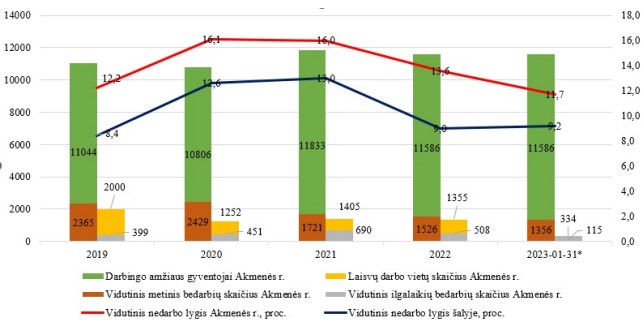 Šaltinis: Akmenės rajono savivaldybės 2023 metų užimtumo didinimo programa2 pav. Šalies ir Akmenės r. palyginamieji darbo rinkos duomenysNuo 2022 m. liepos mėn. Užimtumo tarnyboje besiregistruojantiems asmenims, turintiems kliūčių integruotis į darbo rinką, pradėtas teikti besirengiančio darbo rinkai asmens statusas. 2023 m. vasario 1 d. Akmenės rajone registruota 525 darbo rinkai besirengiančių asmenų. Šių asmenų kliūtys integracijai į darbo rinką: stokoja socialinių įgūdžių ir (ar) motyvacijos dirbti – 265 asmenys;turi prižiūrėti ir (ar) slaugyti šeimos narį ar kartu gyvenantį asmenį – 24 asmenys;apribotas disponavimas piniginėmis lėšomis – 49 asmenys;neturi galimybių atvykti iš nuolatinės gyvenamosios vietos į darbo vietą – 167 asmenys;turi priklausomybę nuo alkoholio, narkotinių, psichotropinių ir kitų psichiką veikiančių medžiagų, azartinių žaidimų – 36 asmenys. 10 lentelė Bedarbio statusą turinčių ir besirengiančių darbo rinkai asmenų, gyvenančių Naujosios Akmenės VVG teritorijoje išskirstymas į grupesŠaltinis: Užimtumo tarnybos prie Lietuvos Respublikos socialinės apsaugos ir darbo ministerijos Šiaulių klientų aptarnavimo departamento Akmenės skyriaus 2022 m. rugpjūčio 31 d. duomenys, duomenys atnaujinti 2023 m. vasario 1 d.Kaip matyti iš 10 lentelės, net 32,7 proc. (194 asmenys), turintys bedarbio ar besirengiančio darbo rinkai asmens statusą priklauso socialinę atskirtį patiriančių asmenų grupei (SI-8).Socialinė apsauga Naujosios Akmenės miesto VVG teritorijoje. Pagrindinis socialinių paslaugų organizatorius Akmenės rajone yra Akmenės rajono savivaldybė, kuri atsako už socialinių paslaugų teikimo gyventojams užtikrinimą bei analizuoja vietos gyventojų socialinių paslaugų poreikį. Socialinės paslaugos apima pagalbą asmeniui (šeimai) dėl amžiaus, neįgalumo, socialinių problemų, iš dalies ar visiškai neturinčiam, neįgijusiam arba praradusiam gebėjimus ar galimybes savarankiškai rūpintis asmeniniu (šeimos) gyvenimu ir dalyvauti visuomenės gyvenime. Vienas iš socialinių paslaugų organizavimo principų, numatytų Lietuvos Respublikos socialinių paslaugų įstatyme, yra socialinių paslaugų prieinamumas, kas reiškia, jog socialinės paslaugos asmeniui turi būti prieinamos kuo arčiau jo gyvenamosios vietos.11 lentelė Socialinių paslaugų teikėjai Naujosios Akmenės miesteŠaltinis: Akmenės rajono savivaldybės 2023 metų socialinių paslaugų planas. Prieiga internetu: https://e-seimas.lrs.lt/portal/legalAct/lt/TAD/d73700c1c1de11ed924fd817f8fa798e Pagrindiniai socialinių paslaugų teikėjai Naujojoje Akmenėje yra Akmenės rajono socialinių paslaugų namai ir 8 nevyriausybinės organizacijos, kurios Naujosios Akmenės mieste gyvenantiems neįgaliesiems, senyvo amžiaus asmenims, socialinę riziką patiriantiems asmenims teikia socialines paslaugas (žr. 11 lentelę) (ST-3).Remiantis Akmenės rajono savivaldybės 2023 metų socialinių paslaugų plano duomenimis visoje Akmenės savivaldybėje iš viso veikia 17 nevyriausybinių organizacijų, teikiančių socialines paslaugas ir net 7 (41,2 proc.) iš jų veiklą vykdo Naujosios Akmenės mieste (ST-4) (žr. 12 lentelę).12 lentelė 2022 m. nevyriausybinio sektoriaus socialinių paslaugų teikėjai Akmenės rajoneŠaltinis: Akmenės rajono savivaldybės 2023 metų socialinių paslaugų planas, patvirtintas Akmenės rajono savivaldybės tarybos 2023 m. kovo 13 d. sprendimu Nr. T-57, prieiga internetu: https://e-seimas.lrs.lt/portal/legalAct/lt/TAD/d73700c1c1de11ed924fd817f8fa798e Nevyriausybinių organizacijų, ypač veikiančių socialinėje srityje, veiklos pagrindas – savanoriška veikla. Gyventojų apklausoje buvo pateikti klausimai, siekiant išsiaiškinti gyventojų savanoriškos veiklos motyvus ir pasirengimą prisidėti prie bendruomenės inicijuojamų veiklų. Beveik pusė apklaustųjų (48,4 proc.) per paskutinius 12 mėnesių savo noru ir be finansinio atlygio yra dalyvavę savanoriškoje veikloje. Nedalyvavę savanoriškoje veikloje, pagrindiniais nedalyvavimo motyvais įvardijo: laiko stoką (31,8 proc.), nežinojimą, kur kreiptis norint savanoriauti (18,8 proc.) (P-3), bendraminčių stoką (17,2 proc.) ir trūkumą paskatinimo, paraginimo dalyvauti savanoriškoje veikloje (10,4 proc.) (P-4). Pagrindinės sritys, kuriose apklausos dalyviai norėtų dalyvauti savanoriškais pagrindais yra: atskiros bendruomenės, nevyriausybinio sektoriaus organizacijų vystomos iniciatyvos (16,1 proc.) (P-5), individuali pagalba atskiriems asmenims (15,3 proc.) (P-6), pagalba organizuojant sociokultūrines veiklas, renginius (13,6 proc.). Labiausiai į savanorišką veiklą aktyviau įsitraukti paskatintų informacijos apie tai kur galima savanoriauti buvimas (27,6 proc.) (P-7), savanorių pagalbos prašymų inicijavimas iš įvairių organizacijų (15,1 proc.) (P-8) ir bendraminčių ir aplinkinių paskatinimas (14,6 proc.).13 lentelė NVO socialinių paslaugų teikimo veikla senyvo amžiaus asmenims ir asmenims su negaliaŠaltinis: Akmenės rajono savivaldybės 2023 metų socialinių paslaugų planas, patvirtintas Akmenės rajono savivaldybės tarybos 2023 m. kovo 13 d. sprendimu Nr. T-57, prieiga internetu: https://e-seimas.lrs.lt/portal/legalAct/lt/TAD/d73700c1c1de11ed924fd817f8fa798e Nevyriausybinės organizacijos labiausiai prisideda prie socialinių paslaugų teikimo senyvo amžiaus asmenims ir žmonėms su negalia. Jų parengti socialinių paslaugų teikimo bendruomenėje projektai finansuojami Savivaldybės biudžeto lėšomis, 2022 m. šiam tikslui skirta 9,25 tūkst. Eur., paslaugos suteiktos 402 Akmenės rajono savivaldybės gyventojams, iš jų 202 Naujosios Akmenės miesto VVG teritorijos gyventojams (žr. 13 lentelę) (ST-5).2022 m. Socialinės reabilitacijos paslaugų neįgaliesiems bendruomenėje projektus vykdė 5 nevyriausybinės organizacijos (ST-6), iš kurių 3 veikia Naujosios Akmenės miesto VVG teritorijoje. Socialinės reabilitacijos paslaugomis pasinaudojo 187 neįgalieji, 14 neįgalių asmenų šeimos narių (žr. 14 lentelę). 14 lentelė Socialinės reabilitacijos paslaugas neįgaliesiems Naujosios Akmenės MVVG teritorijoje 2022 m. teikusios NVOŠaltinis: Akmenės rajono savivaldybės 2023 metų socialinių paslaugų planas, patvirtintas Akmenės rajono savivaldybės tarybos 2023 m. kovo 13 d. sprendimu Nr. T-57, prieiga internetu: https://e-seimas.lrs.lt/portal/legalAct/lt/TAD/d73700c1c1de11ed924fd817f8fa798e Nuo 2023 m. sausio 1 d. nevyriausybinės organizacijos gali teikti tik akredituotas, atitinkančias teisės aktuose nustatytus reikalavimus, socialinės reabilitacijos neįgaliesiems bendruomenėje paslaugas. 2022 m. lapkričio - gruodžio mėn. 5 Akmenės rajono nevyriausybinėms organizacijoms (iš jų trys veikia Naujosios Akmenės miesto VVG teritorijoje) (ST-7) suteikta teisė teikti akredituotas paslaugas (Žr. 15 lentelę): 15 lentelė Įstaigos, kurios suteikta teisės teiki akredituotas vaikų dienos priežiūros paslaugas Akmenės rajoneŠaltinis: Akmenės rajono savivaldybės 2023 metų socialinių paslaugų planas, patvirtintas Akmenės rajono savivaldybės tarybos 2023 m. kovo 13 d. sprendimu Nr. T-57, prieiga internetu: https://e-seimas.lrs.lt/portal/legalAct/lt/TAD/d73700c1c1de11ed924fd817f8fa798e Socialinių paslaugų išvystymo normatyvų įgyvendinimas. Palyginus socialinių paslaugų išvystymo normatyvus (žr. 7 priedą) Respublikos ir Savivaldybės mastu daroma išvada, kad Akmenės rajono savivaldybėje iš 45 socialinių paslaugų, numatytų normatyvuose 12 yra neteikiama dėl poreikio nebuvimo. Iš 33 teikiamų socialinių paslaugų minimalių reikalavimų neatitinka 11 paslaugų, kas sudaro 33,3 proc. (SI-9).Šios paslaugos yra teikiamos mažesniais mastais negu socialinės apsaugos ir darbo ministro nustatyti minimalūs socialinių paslaugų išvystymo normatyvaiSocialinės paslaugos senyvo amžiaus asmenims:1.	Dienos socialinė globa asmens namuose.2.	Socialinių įgūdžių   ugdymas, palaikymas ir (ar) atkūrimas įstaigoje.3.	Apgyvendinimas savarankiško gyvenimo namuose.4.	Dienos socialinė globa įstaigoje (Paramos šeimai centras) Socialinės paslaugos darbingo amžiaus asmenims su negalia:1. Dienos socialinė globa asmens namuose ir institucijoje.2. Apgyvendinimas savarankiško gyvenimo namuose.3. Trumpalaikė socialinė globa.Socialinės paslaugos likusiems be tėvų globos vaikams (jų šeimoms):1. Ilgalaikė socialinė globa bendruomeniniuose vaikų globos namuose.Socialinės paslaugos socialinę riziką patiriantiems suaugusiems asmenims (jų šeimoms):1. Psichosocialinė pagalba. 2. Intensyvi krizių įveikimo pagalba. 3. Trumpalaikė socialinė globa psichologinės bei socialinės reabilitacijos įstaigose asmenims, priklausomiems nuo psichoaktyviųjų medžiagųGyventojų apklausos duomenimis, Naujosios Akmenės VVG teritorijos gyventojams Naujosios Akmenės mieste labiausiai trūksta šių paslaugų socialinėje srityje:Vaikų ir jaunimo užimtumo (65,8 proc.) (P-9);Psichologinės pagalbos, savipagalbos grupių veiklos ( 63 proc.) (P-10);Sociokultūrinių paslaugų (kūrybinių dirbtuvių, laisvalaikio organizavimo, grupinio darbo užsiėmimų, stovyklų ir pan.) (61,6 proc.) (P-11);Specialiosios socialinės priežiūros paslaugų (socialinių įgūdžių ugdymo ir palaikymo, pagalbos į namus ir pan.) (53,4 proc.) (P-12).Gyventojų socialinė statistika. Remiantis Akmenės rajono savivaldybės administracijos socialinės paramos skyriaus informacija, Naujosios Akmenės miesto seniūnijos teritorijoje 2018-2023 m. laikotarpiu socialinės pašalpos gavėjų skaičius sumažėjo 37,16 proc. (ST-8), o skurdą patiriančių asmenų sumažėjo 15,25 proc. (žr. 16 lentelę). Nors skurdą patiriančių asmenų nagrinėjamu laikotarpiu mažėja, tačiau Naujosios Akmenės miesto situacijos ir gyventojų poreikio tyrimo (toliau – Tyrimas) respondentai mano, kad skurdą patiriančios šeimos patiria didžiausią socialinę atskirtį – taip mano 21,7 proc. atsakiusiųjų Kitos daugiausiai atsakymų sulaukusios gyventojų grupės yra neįgalieji – 15,7 proc., socialinę atskirtį patiriantys vaikai – 14 proc., asmenys turintys įvairias priklausomybes (alkoholio, narkotinių medžiagų, lošimo ir kt.)  - 12,8 proc. bei pensininkai – 11,5 proc. Tyrimo respondentų nuomone socialinę atskirtį daugiausiai lemia motyvacijos dirbi ir/ar mokytis stoka (23,7 proc. atsakiusiųjų) ir šeimoje ar artimoje aplinkoje matytas ir iš kartos į kartą perduodamas pavyzdys (taip mano 23,1 proc. respondentų). Šių socialinės atskirties priežasčių pokyčius gali įtakoti tinkamų socialinių, sociokultūrinių paslaugų ir veiklų vykdymas su tiksline grupe. Todėl socialinę atskirtį patiriančių Naujosios Akmenės gyventojų įtraukties didinimas yra vienas iš VVG teritorijos poreikių (P-1) (žr. 4 priedą). 16 lentelė Socialinė statistika Naujosios Akmenės miesto VVG teritorijojeŠaltinis: Akmenės rajono savivaldybės socialinės paramos skyriaus informacija.Socialinę riziką patiriančių šeimų skaičius nagrinėjamu laikotarpiu sumažėjo net trečdalių – 30,43 proc. (ST-9). Vaikų, augančių socialinę riziką patiriančiose šeimose, skaičius 2018-2023 m. sumažėjo dar žymiau 38,50 proc. (ST-10), tačiau tam didžiausią įtaką daro bendras mažėjantis gimstamumas. Gyventojų apklausos duomenimis, socialinę atskirtį patiriančios šeimos, gyvenančios Naujosios Akmenės mieste, labiausiai susiduria su užimtumo ir laisvalaikio veiklų praleidimo trūkumu – taip mano 18,4 proc. apklaustų Naujosios Akmenės gyventojų (P-13), vaikų vasaros užimtumo veiklų trūkumu (18,4 proc.) (P-14) bei psichologinės pagalbos, savipagalbos grupių veiklos (15,1 proc.) (P-15).Sergančių priklausomybės ligomis skaičius Naujosios Akmenės miesto VVG teritorijoje sumažėjo 13,46 proc. (ST-11). Naujosios Akmenės miesto VVG teritorijoje 2018-2023 metų laikotarpiu pastebimai padidėjo asmenų, turinčių raidos sutrikimų (asmenys su Dauno sindromu ir autizmu) 50 proc. (SI-10) (žr. 16 lentelę).2022 m. neįgalių asmenų skaičius padidėjo 3,4 proc. (lyginant su 2018 m.). Gyventojų, dalyvavusių apklausoje, nuomone, neįgalieji Naujosios Akmenės mieste labiausiai susiduria su integracijos į darbo rinką problemomis (taip mano 32,7 proc. apklaustųjų) (P-16), saviraiškos galimybių, užimtumo veiklų trūkumu (22,0 proc.) (P-17), ir judėjimo apribojimais (21,2 proc.).Remiantis Akmenės rajono savivaldybės 2023 m. Socialinio paslaugų plano informacija, Akmenės rajone nemažėja asmenų, sergančių įvairiomis psichikos ir proto ligomis. Šiems asmenims socialinių paslaugų labai trūksta, nevyriausybinės organizacijos nenori teikti socialines paslaugas minėtai asmenų grupei, nes neturi kvalifikuotų darbuotojų, savanorių, kurie sugebėtų dirbti su intelekto ir (ar) psichikos neįgaliaisiais. Apie 20 jaunesnio amžiaus neįgaliųjų reikalingos dienos socialinės globos paslaugos, jų artimieji pageidavo, kad būtų įsteigti dienos socialinės globos centrai kaip galima arčiau neįgaliųjų gyvenamosios vietos.Gyventojų apklausos duomenimis, pagrindinės sritys, kurioms turi būti skiriama daugiausiai dėmesio ir lėšų, siekiant spręsti socialiai pažeidžiamų ir socialinę riziką patiriančių asmenų problemas, socialinėje srityje yra:Sociokultūrinių paslaugų užtikrinimas (14,5 proc.) (P-18);Socialinių paslaugų teikimas (14,1 proc.) (P-19);Psichologinės pagalbos teikimas (8,8 proc.) (P-20).Naujosios Akmenės miesto VVG teritorijoje veikia viena organizacija, teikianti akredituotas vaikų dienos socialines priežiūros paslaugas - Labdaros ir paramos fondas „Prieglobstis“ filialas vaikų dienos centras „Vaiko kelias“. Šioje įstaigoje socialines paslaugas gavusių vaikų iš socialinę riziką patiriančių šeimų 2018 – 2023 m. laikotarpiu sumažėjo 59,57 proc. (SI-11) (žr. 16 lentelę). Naujosios Akmenė mieste viena atviras jaunimo centras - Labdaros ir paramos fondas „Prieglobstis“ (Atvirasis jaunimo centras „NewStone“) ir viena jaunimo erdvė - Akmenės rajono savivaldybės viešoji biblioteka (Atviroji jaunimo erdvė „Mes patys“). Šių įstaigų nepakanka Naujosios Akmenės vaikų ir jaunimo užimtumo poreikiui patenkinti, ką patvirtina atlikto Naujosios Akmenės miesto situacijos ir gyventojų poreikio tyrimo duomenys, didžioji dalis atsakiusiųjų, t.y. 21 proc. respondentų, mano, kad Naujojoje Akmenėje turėtų būti skiriama daugiausia dėmesio ir lėšų, siekiant spręsti socialiai pažeidžiamų ir socialinę riziką patiriančių asmenų problemas, vaikų ir jaunimo užimtumo iniciatyvoms, o 65,8 proc. atsakiusiųjų mano, kad šiuo metu Naujosios Akmenės mieste trūksta paslaugų vaikams ir jaunimui (P-2) Ekonomika. Naujosios Akmenės gyventojų, dalyvavusių apklausoje, nuomone didžiausias dėmesys ir lėšos, siekiant spręsti socialiai pažeidžiamų ir socialinę riziką patiriančių asmenų problemas ekonominio aktyvumo srityje, turi būti skirtas darbo vietų kūrimui (taip mano 20,8 proc. apklaustųjų) (P-21) ir naujų profesinių įgūdžių suteikimui (neformaliam profesiniam mokymui, ugdymui darbo vietoje, praktikai ir pan.) (taip mano 13,4 proc. apklaustųjų) (P-22).Naujų profesinių įgūdžių įgijimui reikalingų paslaugų trūkumą nurodė 71,7 proc. apklaustųjų (P-23), o kad Naujosios Akmenės VVG teritorijoje trūksta tarpininkavimo, informavimo paslaugų ir pagalbos įsidarbinant nurodė 57,5 proc. apklaustųjų (P-24).VšĮ Inovacijų agentūra registruoja Lietuvoje veikiančius socialinius verslus. Naujosios Akmenės VVG teritorijoje nėra įkurto ir veikiančio nei vieno socialinio verslo ( https://socialinisverslas.inovacijuagentura.lt/businesses/) (SI-12).Atitikimas strateginiams dokumentams: STIPRYBIŲ, SILPNYBIŲ, GALIMYBIŲ IR GRĖSMIŲ (SSGG) ANALIZĖVVG TERITORIJOS PLĖTROS POREIKIAIVIETOS PLĖTROS STRATEGIJOS TIKSLAI, UŽDAVINIAI IR JŲ ĮGYVENDINIMO STEBĖSENOS RODIKLIAI, ĮSKAITANT IŠMATUOJAMAS REZULTATO SIEKTINAS REIKŠMESGYVENAMOSIOS VIETOVĖS BENDRUOMENĖS DALYVAVIMO RENGIANT STRATEGIJĄ EIGAVIEŠIEJI PRISTATYMAI IR KONSULTACIJOSRengiant Naujosios Akmenės miesto vietos veiklos grupės vietos plėtros 2023-2029 m. strategija buvo rengiama vadovaujantis Vietos plėtros strategijų rengimo ir atrankos taisyklėmis, patvirtintomis Lietuvos Respublikos vidaus reikalų ministro 2022 m. spalio 28 d. įsakymu Nr. 1V-672. 2023 m. kovo 10 d. vykusiame visuotiniame narių susirinkime Naujosios Akmenės miesto VVG nariai buvo informuoti apie galimybę rengti naują 2023-2029 m. vietos plėtros strategiją ir pakviesti aktyviai dalyvauti strategijos rengimo procese (žr. 5 priedą).Rengiant Strategiją Naujosios Akmenės MVVG siekė, kad visiems gyventojams būtų sudaryta galimybė išsamiai susipažinti su vietos plėtros Strategijos tikslais, uždaviniais, veiksmais, rengimo procesu ir rezultatais. Strategijos rengimo metu, siekiant užtikrinti visų suinteresuotų asmenų bei organizacijų įsitraukimą, vadovautasi viešumo, partnerystės, lyčių lygybės, plataus bendruomenės įtraukimo ir diskusijų su visomis suinteresuotomis šalimis principais. Visą Strategijos rengimo laikotarpį buvo laikomasi horizontaliųjų principų reikalavimų: susitikimai, diskusijos vyko patalpose, pritaikytose judėjimo ar kitą negalią turintiems asmenims. Kviečiant ir registruojant dalyvius į susitikimus buvo prašoma nurodyti kokiai organizacijai atstovaujama ir pagal tai identifikuojami specialieji dalyvių poreikiai, užtikrinant visiems dalyviams vienodas galimybes, ir laikantis horizontaliųjų principų ir Europos Sąjungos pagrindinių teisių chartijos reikalavimų. Siekiant į Strategijos rengimą įtraukti kuo didesnę miesto bendruomenės dalį, informacija apie planuojamą rengti Strategiją patalpinta internetiniuose puslapiuose www.naujosiosakmenesvvg.lr ir www.akmene.lt . Internetiniame Akmenės rajono savivaldybės puslapyje, polapyje „Asociacijai“ yra išskirta atskira skiltis „Miesto VVG“, kurs skelbiama su Naujosios Akmenės miesto VVG veikla susijusi informacija. Savivaldybės naujienų skiltyje buvo skelta informacija apie strategijos rengimo procesą (žr. 5 priedą):2023-03-23 buvo paskelbta informacija kvietimą teikti projektinius pasiūlymus ir idėjas naujos strategijos rengimui (https://www.akmene.lt/skelbimai/naujosios-akmenes-miesto-vietos-veiklos-grupe-kviecia-teikti-projektinius-pasiulymus/5358 );2023-06-07 savivaldybės puslapyje buvo paskelbtas raginimas aktyviai dalyvauti Naujosios Akmenės miesto VVG strategijos rengime, pristatant 2021–2027 m. ES fondų investicijų programos uždavinius, pagal kuriuos yra rengiama strategija (https://www.akmene.lt/skelbimai/kvieciame-aktyviai-dalyvauti-naujosios-akmenes-miesto-2024-2027-metu-vietos-pletros-strategijos-rengime/5662 );2023-07-10 Akmenės rajono savivaldybės puslapyje buvo paskelbtas kvietimas miesto gyventojus ir organizacijas dalyvauti anketinėje Naujosios Akmenės miesto situacijos ir gyventojų poreikių tyrimo apklausoje (https://www.akmene.lt/skelbimai/kvieciame-dalyvauti-apklausoje/5809 ).Naujosios Akmenės miesto vietos veiklos grupės internetiniame puslapyje, taip pat nuolatos skelbiama informacija apie strategijos rengimo procesą (žr. 5 priedą):2023-03-21 buvo patalpintą informaciją apie sprendimą rengti naujo laikotarpio strategiją ir kvietimą teikti projektinius pasiūlymus (http://www.naujosiosakmenesvvg.lt/index.php/naujosios-akmenes-miesto-vietos-veiklos-grupe-ruosia-nauja-vietos-pletros-strategija/ );2023-03-23 paskelbta informacija pristatant 2021–2027 m. ES fondų investicijų programos uždavinius, pagal kuriuos yra rengiama strategija (http://www.naujosiosakmenesvvg.lt/index.php/naujosios-akmenes-miesto-vietos-veiklos-grupe-kviecia-teikti-projektinius-pasiulymus-naujosios-akmenes-miesto-vietos-pletros-strategijos-rengimui-2021-2027-m-finansavimo-periodui/ ); 2023-06-07 supažindinta su LR Vidaus reikalų ministerijos organizuotais mokymais vietos veiklos grupių atstovams, kuriuose dalyvavo ir Naujosios Akmenės miesto VVG pirmininkė S. Norvaišienė ir Savivaldybės Investicijų ir projektų valdymo skyriaus vedėjo pavaduotoja B. Navickienė (http://www.naujosiosakmenesvvg.lt/index.php/vyko-mokymai-miestu-vietos-veiklos-grupems/ );2023-06-07 taip pat paskelbtas kvietimas dalyvauti naujo laikotarpio (2023-2027 m.) vietos plėtros strategijos projekto aptarime (http://www.naujosiosakmenesvvg.lt/index.php/kvieciame-i-naujo-laikotarpio-2023-2027-m-vietos-pletros-strategijos-projekto-aptarima/ ) (žr. 5 priedą); 2023-07-07 trumpai pristatyti 2023-06-12 dienos susitikimai su įvairiomis Naujosios Akmenės mieste veikiančiomis organizacijomis (www.naujosiosakmenesvvg.lt/index.php/susitikimas-del-vvg-strategijos-ruosimo/ );2023-07-07 taip pat paskelbtas kvietimas miesto gyventojus ir organizacijas dalyvauti anketinėje Naujosios Akmenės miesto situacijos ir gyventojų poreikių tyrimo apklausoje (http://www.naujosiosakmenesvvg.lt/index.php/naujienos/ ).Akmenės rajono savivaldybės socialinio tinklo „Facebook“ paskyra 2023 m. birželio 8 d. paskelbtas raginimas teikti projektines idėjas Strategijos rengimui, o 2023 m. liepos 10 ir 27 dienomis (žr. 5 priedą) paskelbta anketinė Naujosios Akmenės miesto situacijos ir gyventojų poreikių tyrimo apklausos anketa (žr. 4 priedą). Vietos plėtros strategijos rengimo metu buvo organizuoti trys individualios konsultacijos - susitikimai su skirtinguose sektoriuose (NVO, verslo, valdžios) veikiančiomis organizacijomis bei vietos valdžios atstovais (žr. 6 priedą). Konsultacijų – susitikimų metu buvo aptariamos pagrindinės problemos, su kuriomis susiduria Naujosios Akmenės miesto gyventojai, diskutuota apie problemų sprendimo galimybes. 2023 m. birželio 12 d. įvyko du susitikimai. Pirmasis susitikimas vykdo tarp Akmenės rajono savivaldybės vicemero, Akmenės rajono savivaldybės administracijos atstovų ir Naujosios Akmenės VVG. Susitikime dalyvavo 6 dalyviai. Jame aptarti vietos plėtros strategijos tikslai, pagrindinės galimos veiklos, tikslinės grupės, finansavimo lėšos bei iškeltas savivaldybės prisidėjimo prie strategijos įgyvendinimo savivaldybės lėšomis klausimas. Antrajame 2023 m. birželio 12 dienos susitikime dalyvavo 12 dalyvių iš įvairių organizacijų: Naujosios Akmenės miesto ir kaimiškosios seniūnijos žmonių su negalia bendrijos, Lietuvos pensininkų sąjungos „Bočiai“ Naujosios Akmenės miesto bendrijos, Naujosios Akmenės ikimokyklinio ugdymo mokyklos, Akmenės rajono jaunimo ir suaugusiųjų švietimo centro, Naujosios Akmenės trečiojo amžiaus universiteto, VšĮ „Naujosios Akmenės sanatorija“, VšĮ „Tiesus kampas“, Neįgaliųjų dienos užimtumo centro bei Naujosios Akmenės mieto VVG. Susitikimo dalyviai pristatė savo atstovaujamą organizaciją ir patirtį Naujosios Akmenė MVVG praeitos strategijos įgyvendinime – vieni jau turėjo patirties ir buvo įgyvendiną vieną ar kelis projektus, o kiti dalyviai dar tik planuoja teikti projektus naujosios strategijos įgyvendinimo periode. Susitikimo metu miesto VVG atstovai pristatė strategijos rengimo esminius punktus, 2021–2027 m. ES fondų investicijų programos uždavinius, pagal kuriuos yra rengiama strategija, socialinės atskirties asmenių grupes, galimas projektų veiklas, galimas projektų idėjas. Taip pat pristatė socialinio verslo gaires, socialinio verslo vykdymo modelius. Susitikimo dalyvių paprašyta pateikti savo pasiūlymus vietos plėtros strategijos rengimo eigoje, kad būtų pasiektas kuo kokybiškesni rezultatai ir užsibrėžti tikslai ir uždaviniai spręstų aktualiausias vietos problemas.Šaltinis: Naujosios Akmenės miesto VVG archyvas2 pav. 2023-06-12 susitikimo Akmenės rajono socialinių paslaugų centre2023 m. birželio 29 d. Naujosios Akmenės miesto VVG strategijos rengimo procesas buvo pristatytas nevyriausybinių organizacijų tarybos posėdyje (žr. 6 priedą), kuriame dalyvavo dešimt dalyvių. Pristatymo metu buvo aptarti pagrindinės strategijos kryptys, galimos veiklos. Dalyvių paprašyta informaciją apie rengimą strategiją perduoti savo atstovaujamoms organizacijoms ir paraginti jas dalyvauti strategijos rengime.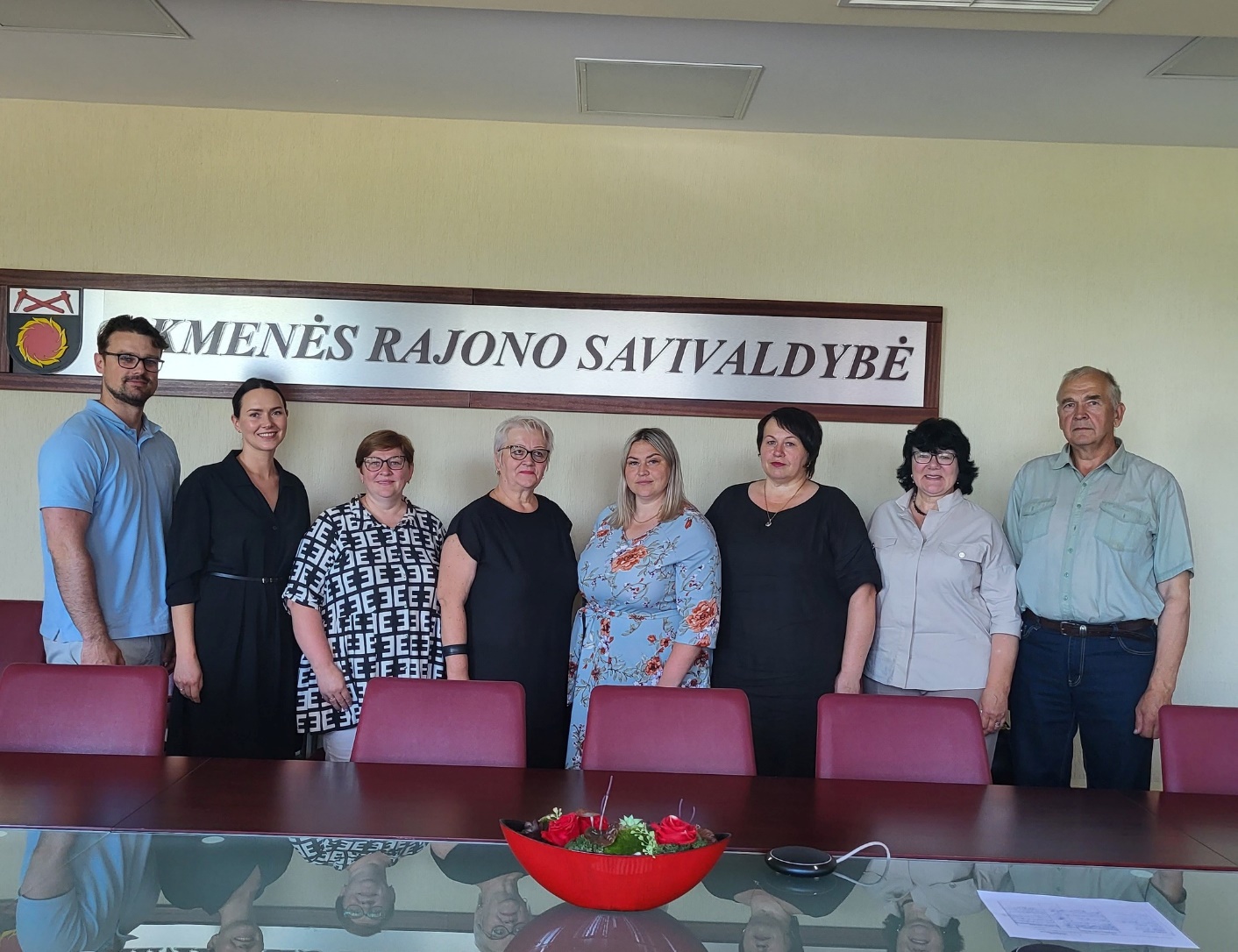 Šaltinis: Naujosios Akmenės miesto VVG archyvas3 pav. 2023-06-29 pristatymo NVO tarybos posėdyjePo įvykusių sustigimų įvairios Naujosios Akmenės mieste veikiančios nevyriausybinės, bendruomeninės, biudžetinės organizacijos pateikė savo projekcines idėjas. Išanalizavus gautas projektines idėjas ir anketinius apklausos duomenis (žr. 4 priedą), nustatytas tikslas, uždaviniai ir veiksmai, kuriuos įgyvendinant bus siekiama Strategijoje išsikelto tikslo – skatinti ekonominį aktyvumą bei naujų verslų, įskaitant ir socialinį verslą, kūrimą ir plėtrą.NAUJOSIOS AKMENĖS MIESTO 2023-2029 M. VIETOS PLĖTROS STRATEGIJOS FINANSINIS VEIKSMŲ PLANASVIETOS PLĖTROS STRATEGIJOS VALDYMO, STEBĖSENOS IR VERTINIMO TVARKAUŽ VEIKSMŲ, SKIRTŲ VIETOS PLĖTROS STRATEGIJAI ĮGYVENDINTI, ATRANKĄ, STRATEGIJOS ĮGYVENDINIMO KOORDINAVIMĄ IR STEBĖSENĄ ATSAKINGI NAUJOSIOS AKMENĖS MIESTO VVG ORGANAINaujosios Akmenės miesto VVG atsakinga už parengtos VPS įgyvendinimą, koordinavimą ir stebėseną, t.y. už sklaidų ir kokybišką strategijos įgyvendinimą. Koordinavimo ir stebėsenos veiksmų tikslas – užtikrinti strategijos įgyvendinimo efektyvumą ir teigiamą jos poveikį Naujosios Akmenės miesto plėtrai. VVG organų ir darbuotojų atsakomybių sritys pateikiamos žemiau esančioje lentelėje.17 lentelė VVG darbuotojų ir valdymo organų atsakomybės sritysVPS ĮGYVENDINIMO PROCEDŪRA Naujosios Akmenės miesto VVG vietos plėtros strategija bus įgyvendinama veiksmų projektų įgyvendinimo principu, taikant konkursinį projektų atrankos būdą. Vietos plėtros projektų atranka (kvietimų paskelbimo, vietos plėtros projektinių pasiūlymų vertinimo ir vietos plėtros projektų sąrašų sudarymo terminus) vyks vadovaujantis Vietos plėtros strategijų atrankos ir įgyvendinimo taisyklių nuostatomis. Kvietimo dokumentus ir jų pakeitimus tvirtina visuotinis miesto VVG narių susirinkimas arba kolegialus valdymo organas, jeigu jam visuotinis narių susirinkimas yra suteikęs šią teisę.Naujosios Akmenės miesto VVG atlikdama Strategijos įgyvendinimo veiksmus turi laikytis šių principų: objektyvumo, nediskriminavimo ir lygiateisiškumo: vietos plėtros projektų atrankos kriterijus ir vietos plėtros projektų atrankos tvarką nustatyti taip, kad nebūtų nepagrįstai ribojamos vietos plėtros projektinių pasiūlymų teikėjų (toliau – pareiškėjai) galimybės ar nepagrįstai sudaromos palankesnės ar nepalankesnės sąlygos tam tikriems pareiškėjams. Visiems pareiškėjams teikti vienodą informaciją apie miesto VVG paskelbtą kvietimą, taip pat sudaryti vienodas sąlygas tokią informaciją gauti.nešališkumo ir skaidrumo: Asmenys, dalyvaujantys rengiant ir priimant miesto VVG sprendimus dėl kvietimo dokumentų ar jų pakeitimų tvirtinimo, vietos plėtros projektų sąrašų, rezervinių vietos plėtros projektų sąrašų ar jų pakeitimų tvirtinimo ir (ar) vietos plėtros strategijos keitimo, (t. y. miesto VVG administracijos darbuotojai ir sprendimus priimančių miesto VVG organų nariai) turi savo veikloje užtikrinti viešųjų interesų viršenybę ir deklaruoti savo privačius interesus, kaip nustatyta Viešųjų ir privačių interesų derinimo valstybinėje tarnyboje įstatyme. konfidencialumo: turi vietos plėtros projektiniame pasiūlyme, paraiškoje dėl vietos plėtros projekto finansavimo (toliau – vietos plėtros projekto paraiška) ir vietos plėtros projekto sutartyje pateiktą informaciją naudoti tik vietos plėtros projektinio pasiūlymo vertinimo, vietos plėtros projekto atrankos, stebėsenos ir (ar) vietos plėtros strategijos įgyvendinimo stebėsenos, vertinimo tikslais ir neskleisti informacijos apie vietos plėtros projektą, išskyrus Taisyklėse nustatytus atvejus ir atvejus, kai tokia informacija naudojama siekiant dalintis gerąja vietos plėtros strategijų įgyvendinimo, įgyvendinimo administravimo patirtimi ar Ministerijai, Agentūrai vykdant komunikavimo apie Priemonę veiksmus;išsamumo: Naujosios Akmenės miesto VVG sprendimai turi būti aiškūs ir argumentuoti.Veiklų projektų vertinimo procedūra. Po kvietimo gauti veiklų projektiniai pasiūlymai atrenkami skaidriai, nediskriminuojančiai, išvengiant interesų konflikto. Veiklų projektinius pasiūlymus vertina Naujosios Akmenės miesto VVG paskirti veiklų projektų vertintojai. VPS įgyvendinimo metu gali būti sudaromos dvi vertintojų grupės. Pirmąją grupę sudaro: vienas asmuo, priklausantis Naujosios Akmenės miesto VVG (tačiau ne valdybos narys) ir po vieną asmenį atstovaujantį verslo, NVO ir valdžios sektorius. Antrą grupę sudaro du išorės ekspertai, turintys projektų vertinimo patirties. Naujosios Akmenės miesto VVG, prieš kvietimo teikti veiklų projektinius pasiūlymus paskelbimą, nutaria kuri vertintojų grupė bus pasirinkta. Miesto VVG visuotinio susirinkimo ar kolegialaus valdymo organo nariai, dalyvaujantys priimant su vietos plėtros projektų atranka susijusius sprendimus, negali būti skiriami vietos plėtros projektinių pasiūlymų vertintojais. Prieš atlikdamas vertinimą, vietos plėtros projekto vertintojas turi raštu patvirtinti konfidencialumo ir nešališkumo deklaracijas, kuriomis įsipareigoja būti nešališkas ir laikytis konfidencialumo. Miesto VVG užtikrina, kad paskirto asmens dalyvavimas vertinant vietos plėtros projektinį pasiūlymą nesukels interesų konflikto. Vietos plėtros projektų vertintojai atliekant vertinimo procedūrą turi laikytis šių principų:Partnerystės ir atvirumo principo. Kvietimo ir atrankos metu, siekiant kuo platesnės vietos gyventojų socialinių grupių įtraukties, Naujosios akmenės miesto VVG interneto svetainėje http://www.naujosiosakmenesvvg.lt/ . Bus skelbiama Kvietimų, atrankos, siūlomų finansuoti projektų sąrašų ir kita, papildoma informacija. Taip vietos projektų pareiškėjams bus suteiktos vienodos galimybės dalyvauti projektų konkurse, konsultuotis dėl kvietimo sąlygų ir (arba) dėl projektinio pasiūlymo rengimo jiems priimtinu būdu: raštu, žodžiu ir (arba) nuotolinio ryšio priemonėmis. Atrankos ir vertinimo ataskaitas, pasitelkiant ir išnaudojant vietos bendruomenių, verslo ir vietos valdžios ryšius, tvirtins VVG valdyba, kurioje partneriams atstovauja vienodas skaičius valdymo organo narių ir šio organo sprendimų priėmimo tvarka užtikrina, kad, priimant sprendimus, ne mažiau kaip 50 procentų balsų teks partneriams, kurie nėra viešosios valdžios institucijos. Atrenkant vietos projektus bus skiriamas papildomas balas jei pastarojo įgyvendinimas planuojamas kartu su partneriu, vadovaujantis šiais kriterijais:Aktualumo: partneriai turi vykdyti jiems skirtas veiklas ir būti susiję su problemos, kurią ketinama spręsti mažinimu;Proporcingumo: turi būti užtikrintas visų projekto partnerių (teritorinių, socialinių, ekonominių, NVO) atstovavimas, nė viena iš partnerių grupių neturėtų dominuoti;Atstovavimo apimties: turėtų būti įtraukti partneriai, atstovaujantys platesniems, o ne siauresniems, individualiems interesams;Kiti atrankos metu taikomi principai:Lyčių lygybės principo. Vykdant projektų pareiškėjų atrankos procedūras bus atsižvelgiama į abiejų lyčių lygias teises, atsakomybes ir galimybes;Nediskriminavimo principo. Atrankos metu projektams suteikiant vertinimo balus nei pareiškėjams, nei dalyviams nebus taikoma diskriminacija dėl lyties, rasės, tautybės, kalbos, kilmės, socialinės padėties, tikėjimo, įsitikinimų ar pažiūrų, amžiaus, negalios, lytinės orientacijos, etninės priklausomybės, religijos ar kitų bruožų ir bus atsižvelgta į jaunimo situaciją bei poreikius.Jaunimo dalyvavimo principo. Užtikrinimas bus vykdomas pagal Taisyklių ir Naujosios Akmenės miesto VVG Įstatuose patvirtintą nuostatą, jog bent vienas kolegialaus valdymo organo narys yra jaunesnis negu 29 metų ir (arba) deleguotas jaunimo nevyriausybinės organizacijos.Visa projektų vertinimo procedūra turi neprieštarauti Projektų administravimo ir finansavimo taisyklių patvirtintų Lietuvos Respublikos finansų ministro bendrųjų nuostatų. VVG valdyba, gavusi vertintojų ataskaitas, priima sprendimą dėl siūlomų finansuoti, siūlomų nefinansuoti ir rezervo sąrašų patvirtinimo ir jų teikimo Lietuvos Respublikos Vidaus reikalų ministerijai Taisyklėse numatyta tvarka ir terminais.Reikalavimai projektams. Visi atrankos metu patvirtinti ir į siūlomus finansuoti sąrašus įtraukti vietos plėtros projektai turi atitikti bendruosius ir kitus projektų reikalavimus, nustatytus Projektų administravimo ir finansavimo taisyklėse. Siūlomų finansuoti ir rezervo vietos plėtros strategijos įgyvendinimo projektų sąrašus, Naujosios Akmenės miesto VVG teiks LR Vidaus reikalų ministerijai Taisyklėse numatyta tvarka ir terminais. Lietuvos Respublikos Vidaus reikalų ministerijai patvirtinus siūlomus finansuoti vietos plėtros projektus, informacija skelbiama Naujosios Akmenės miesto VVG interneto svetainėje: .Nuosavas įnašas. Įgyvendinant Naujosios Akmenės miesto VPS kiekvienam veiksmui bus skiriamos Europos Sąjungos struktūrinių fondų (toliau – ES) bei privačios pareiškėjų ir (arba) partnerių lėšos. ES lėšos sudarys ne daugiau kaip 69 proc. projekto lėšų poreikio, o likusias lėšas ne mažiau kaip 31 proc. sudarys nuosavas pareiškėjų indėlis. Teikdami projektines paraiškas pareiškėjai užtikrina, kad prie projekto įgyvendinimo prisidės ne mažesniu kaip 31 proc. indėliu prie visų tinkamų finansuoti projekto išlaidų. Projektinių paraiškų pareiškėjas ar (ir) jo partneris savo iniciatyva ir savo, ir (arba) kitų šaltinių, lėšomis gali prisidėti prie vietos plėtros projekto įgyvendinimo didesne tinkamų finansuoti projekto išlaidų dalimi. Nuosavo Kiti nuosavo įnašo užskaitymo būdai turi atitikti reikalavimus, nustatytus aktualiose „Projektų administravimo ir finansavimo taisyklėse“.VPS STEBĖSENOS TVARKA IR ĮGYVENDINIMO ETAPAIUž Naujosios Akmenės miesto VVG vietos plėtros strategijos stebėseną atsakinga Naujosios Akmenės miesto vietos veiklos grupė. Naujosios Akmenės miesto vietos veiklos grupės pirmininkas koordinuoja ir užtikrina, kad tokia stebėsena būtų vykdoma, pagal šioje strategijos dalyje įvardintą tvarką.Vietos plėtros strategijos stebėsena bus vykdoma visus kalendorinius metus. Rengiant metines ir galutinę ataskaitą už praėjusius metus bus fiksuojama įgyvendinimo pažanga ir problemos, todėl nuolat bus kaupiama ir sisteminama informacija apie atrinktus finansuoti ir įgyvendintus projektus, planuotas ir pasiektas rezultato ir produkto rodiklių reikšmes. Bus organizuojami susitikimai su pareiškėjais bei lankomasi projektų įgyvendinimo vietose.Metinių ir galutinės ataskaitos rezultatų ir rodiklių viešinimas vyks ne rečiau kaip kartą metuose, skelbiant informaciją Naujosios Akmenės miesto VVG interneto svetainėje:  bei Akmenės rajono savivaldybės interneto svetainėje: https://www.akmene.lt/asociacijai/miesto-vvg/141 .Siūlomų finansuoti vietos plėtros strategijos įgyvendinimo projektų sąrašą kartu su vietos plėtros projektiniais pasiūlymais dėl vietos plėtros projekto įgyvendinimo, Naujosios Akmenės miesto VVG pateikia LR Vidaus reikalų ministerijai Taisyklėse numatyta tvarka ir terminais. Siekiant užtikrinti, kad nuolat būtų renkama ir sisteminama informacija apie planuotas ir pasiektas efekto, rezultato ir produkto rodiklių reikšmes, vietos projekto vykdytojas ne vėliau kaip iki einamųjų metų vasario 1 d. parengia ir Naujosios Akmenės miesto VVG pateikia vietos projekto „Metinę vietos projekto įgyvendinimo ataskaitą“ už praėjusius kalendorinius metus. Metinės vietos projektų įgyvendinimo ataskaitos formą tvirtina Naujosios Akmenės miesto VVG visuotinis narių susirinkimas. Naujosios Akmenės miesto VVG, apibendrinus gautas vietos projektų vykdytojų metines ataskaitas, kurios teikiamos Taisyklėse numatyta tvarka ir terminais. Metinė ataskaita skelbiama Naujosios Akmenės miesto VVG interneto svetainėje (jeigu miesto VVG tokią turi) ir (arba) Akmenės rajono savivaldybės interneto svetainėje. Informacija apie baigtus įgyvendinti projektus. Vietos projekto vykdytojas, baigęs įgyvendinti vietos projektą per 30 kalendorinių dienų po projekto pabaigos Naujosios Akmenės miesto VVG pateikia „Galutinę vietos projekto įgyvendinimo ataskaitą“. Galutinės vietos projektų įgyvendinimo ataskaitos formą tvirtina Naujosios Akmenės miesto VVG visuotinis narių susirinkimas. Naujosios Akmenės miesto VVG, baigusi įgyvendinti paskutinį vietos plėtros strategijos veiksmą, numatytą vietos plėtros strategijos finansiniame plane, parengia ir ne vėliau kaip per 3 mėnesius nuo vietos plėtros strategijos įgyvendinimo pabaigos LR Vidaus reikalų ministerijai pateikia galutinę Naujosios Akmenės miesto VVG vietos plėtros strategijos įgyvendinimo ataskaitą pagal vietos plėtros strategijų atrankos ir įgyvendinimo taisyklėse nustatytą formą. Galutinė ataskaita skelbiama Naujosios Akmenės miesto VVG interneto svetainėje (jeigu miesto VVG tokią turi) ir (arba) Akmenės rajono savivaldybės interneto svetainėje.VPS PAKEITIMŲ INICIJAVIMO TVARKA Esant poreikiui Naujosios Akmenės miesto VVG ir Ministerija gali inicijuoti atrinktos finansuoti vietos plėtros strategijos keitimą (-us). Vietos plėtros strategijos inicijavimo procedūrą ir pakeitimus tvirtina visuotinis VVG narių susirinkimas arba kolegialus valdymo organas, jeigu jam visuotinis narių susirinkimas yra suteikęs šią teisę. Atliekant Strategijos pakeitimus ir tvirtinimo procedūras privaloma užtikrinti Vietos plėtros strategijų atrankos ir įgyvendinimo taisyklėse nustatytus reikalavimus. Visi Strategijos planuojami pakeitimai turi būti raštu suderinti su LR Vidaus reikalų ministerija.Eil. Nr. Naujosios Akmenės MVVG nariai Įgaliotas atstovas atstovauti organizacijos interesus Naujosios Akmenės MVVG1.Akmenės rajono verslininkų AsociacijaPirmininko įgaliotas asmuo Alis Valinčius2.Naujosios Akmenės miesto bendruomenėPirmininkė Sigutė Norvaišienė3.Akmenės rajono savivaldybėSavivaldybės meras Vitalijus MitrofanovasEil. Nr. Vardas, pavardėAtstovaujamas sektoriusAtstovaujama organizacijaAmžiusVaidas BeišinasAsocijuotos verslo struktūros ir (ar) įmonėsAkmenės rajono verslininkų asociacija (UAB "Beva & Ko")Antanas KatkusAsocijuotos verslo struktūros ir (ar) įmonėsAkmenės rajono verslininkų asociacija (UAB „Akmenės baldai“)Stasys DoveikaAsocijuotos verslo struktūros ir (ar) įmonėsAkmenės rajono verslininkų asociacija (UAB „Propeleris“)Jolanta Ada JanuitienėBendruomeninės ir (ar) nevyriausybinės organizacijosNaujosios Akmenės miesto bendruomenė (VŠĮ Naujosios Akmenės sanatorija)Daiva KvaukienėBendruomeninės ir (ar) nevyriausybinės organizacijosNaujosios Akmenės miesto bendruomenė (Akmenės r. socialinių paslaugų namai)Justas TeišerskisBendruomeninės ir (ar) nevyriausybinės organizacijosNaujosios Akmenės miesto bendruomenė (VŠĮ Akmenės karjerai)Aromeda LaucienėAkmenės rajono savivaldybėAkmenės rajono savivaldybė (Akmenės rajono savivaldybės administracija)Albinas KlimasAkmenės rajono savivaldybėAkmenės rajono savivaldybė Irina MikulevičAkmenės rajono savivaldybėAkmenės rajono savivaldybė (Akmenės  rajono meno mokykla)Akmenės rajono savivaldybėAkmenės MVVG teritorija2019 m.21 56585762020 m. 21 21284892021 m.20 98384412022 m.20 60482762023 m.20 63581080-67-1516-1818-2425-4545-6465-84Nuo 85 m.Iš viso2019-01-0145666916262416702789196224485762020-01-0145266816258216662722197326484892021-01-0145664214259316612690197927884412022-01-0143056013455716642595196528082752023-01-014136651285121610251419862798107Lietuvos RespublikaŠiaulių apskritisAkmenės rajono savivaldybėAkmenės r. kaimiškoji teritorijaNaujosios akmenės MVVG teritorija2019 m.2 794 184262 48719 12410 5488 5762020 m. 2 794 090261 45218 77210 2838 4892021 m.2 810 761262 22019 58511 1448 4412022 m.2 805 998261 14519 25910 9838 2762023 m.2 857 279264 05619 30111 1938 108Amžiaus tarpsniai0-45-910-1415-2425-3940-6465+Iš visoLietuvos Respublika13264914263914178027272755182310092025599342810754Šiaulių apskritis11066122671250226539463789778655684262220Akmenės r. sav.73786089220973122726946071958520182019202020212022Natūrali gyventojų kaitaLietuvos Respublika-11425-10888-18403-24416-18368Šiaulių apskritis-1777-1458-2356-3018-2341Akmenės r. sav.-224-154-232-312-229Gimstamumas Akmenės r. sav.140177159123110Mirtingumas Akmenės r. sav.364331391435365201720182019202020212022Lietuvos Respublika-27557-329210794199931965372372Šiaulių apskritis-20162912132262531955397Akmenės r. sav.-347-144421375644220182019202020212022Lietuvos Respublika1374,71378,41358,11368,61420,8Šiaulių apskritis115,8120,6118,4116,1122,8Akmenės r. sav. 8,08,07,67,57,2Asmenų grupėsNaujosios Akmenės miesto VVG teritorijos gyventojaiRūpintiniai0Nėščios moterys5Grįžę iš laisvės atėmimo vietų3Piniginės socialinės paramos gavėjai139Priklausomi nuo narkotinių medžiagų ir alkoholio12 Prekybos žmonėmis aukos0Buvę politiniai kaliniai ir tremtiniai0Turintys pabėgėlio statusą40 Asmenys, patiriantys socialinę riziką0Vyresni nei 40 m.393Viso: 592Eil. Nr.Organizacijos pavadinimasTeikiamos paslaugosAkmenės rajono socialinių paslaugų namaiIlgalaikė socialinė globa senyvo amžiaus asmenims ir suaugusiems asmenims su negalia (su sunkia negalia);Trumpalaikė socialinė globa senyvo amžiaus asmenims ir suaugusiems asmenims su negalia (su sunkia negalia);Dienos socialinė globa senyvo amžiaus asmenims ir suaugusiems asmenims su negalia (su sunkia negalia) institucijoje;Socialinės priežiūros padalinys (pagalba į namus, pagalbos pinigų išmokėjimas)Naujosios Akmenės miesto neįgaliųjų dienos užimtumo centrasSocialinės paslaugos asmenims su negalia ir senyvo amžiaus asmenims, kuriems nustatytas specialiųjų poreikių lygisLabdaros ir paramos fondas „Prieglobstis“ (Vaikų dienos centras)Akredituota vaikų dienos socialinė priežiūra vaikams iš socialinę riziką patiriančių šeimų, kitiems bendruomenės vaikams, kuriems nustatytas socialinių paslaugų poreikis.Sutrikusio intelekto žmonių globos bendrija „Akmenės viltis“Socialinės reabilitacijos paslaugos - socialinių įgūdžių ugdymas ir palaikymas institucijoje.Naujosios Akmenės miesto ir kaimiškosios seniūnijos žmonių su negalia bendrijaSocialinės reabilitacijos paslaugos - socialinių įgūdžių ugdymas ir palaikymas institucijoje.Lietuvos aklųjų ir silpnaregių sąjungos Akmenės rajono filialasAtstovavimas visų Akmenės rajono savivaldybės vietovių neįgaliųjų interesams.Lietuvos pensininkų sąjungos „Bočiai“ Naujosios Akmenės miesto bendrijaBendrosios socialinės paslaugos - informavimo, konsultavimo paslaugos; neįgaliems, silpnesniems bendrijos nariams pavėžėjimo į gydymo įstaigą paslaugos; pagalba buityje ir namų ruošoje, sociokultūrinių paslaugų organizavimas.Akmenės krašto Parkinsono bendrijaBendrosios socialinės paslaugos - informavimo, konsultavimo paslaugos; lavinančių rankų motoriką, ugdančių atmintį užsiėmimų organizavimas bendrijos nariams; išvykos, įvairių susitikimų organizavimas.VšĮ Socialinės gerovės ir paramos centras Vaikų dienos centras. Akredituota vaikų dienos socialinė priežiūra vaikams iš socialinę riziką patiriančių šeimų, kitiems bendruomenės vaikams, kuriems nustatytas socialinių paslaugų poreikis.Labdaros valgykla. Maitinimo paslaugos ir kitų būtinųjų priemonių suteikimas (aprūpinimas būtiniausiais rūbais, avalyne, asmeninės higienos paslaugos ir kt.) benamiais, skurdžiai gyvenantiems socialinę riziką patiriantiems asmenims.Vaikų dienos centraiVisuomeninė organizacija „Gelbėkit vaikus“VšĮ Ventos Švč. Mergelės Marijos nekalto prasidėjimo parapijos vaikų dienos centrasVšĮ Socialinės gerovės ir paramos centras (veikia Naujosios Akmenės miesto VVG teritorijoje)Labdaros ir paramos fondas „Prieglobstis“ (veikia Naujosios Akmenės miesto VVG teritorijoje)Socialinės reabilitacijos paslaugas neįgaliesiems teikiančios NVOAkmenės rajono neįgaliųjų draugijaNaujosios Akmenės miesto ir kaimiškosios seniūnijos žmonių su negalia bendrija (veikia Naujosios Akmenės miesto VVG teritorijoje)Naujosios Akmenės miesto ir kaimiškosios seniūnijos žmonių su negalia bendrija (veikia Naujosios Akmenės miesto VVG teritorijoje)LASS šiaurės rytų centras (veikia Naujosios Akmenės miesto VVG teritorijoje)Socialinės reabilitacijos paslaugas neįgaliesiems teikiančios NVOVentos neįgaliųjų klubas „Dalia“Naujosios Akmenės miesto ir kaimiškosios seniūnijos žmonių su negalia bendrija (veikia Naujosios Akmenės miesto VVG teritorijoje)Naujosios Akmenės miesto ir kaimiškosios seniūnijos žmonių su negalia bendrija (veikia Naujosios Akmenės miesto VVG teritorijoje)sutrikusio intelekto žmonių globos bendrija „akmenės viltis“ (veikia Naujosios Akmenės miesto VVG teritorijoje)Bendrąsias socialines paslaugas savivaldybės gyventojams teikiančios NVOPapilės seniūnijos pagyvenusių žmonių klubas „Atgaiva“Papilės seniūnijos neįgaliųjų klubas „Parama“Papilės seniūnijos neįgaliųjų klubas „Parama“labdaros ir paramos fondas „prieglobstis“ (veikia Naujosios Akmenės miesto VVG teritorijoje)Bendrąsias socialines paslaugas savivaldybės gyventojams teikiančios NVONaujosios Akmenės kaimiškosios seniūnijos neįgaliųjų klubas „Žėrutis“Naujosios Akmenės kaimiškosios seniūnijos neįgaliųjų klubas „Žėrutis“Naujosios Akmenės kaimiškosios seniūnijos neįgaliųjų klubas „Žėrutis“Akmenės rajono cerebrinio paralyžiaus bendrijaBendrąsias socialines paslaugas savivaldybės gyventojams teikiančios NVOakmenės rajono Parkinsono bendrija“ (veikia Naujosios Akmenės miesto VVG teritorijoje)Lietuvos pensininkų sąjungos „bočiai“ naujosios akmenės miesto bendrija (veikia Naujosios Akmenės miesto VVG teritorijoje)Lietuvos pensininkų sąjungos „bočiai“ naujosios akmenės miesto bendrija (veikia Naujosios Akmenės miesto VVG teritorijoje)Neįgaliųjų klubas „Ugnelė“Eil. Nr.Organizacijos pavadinimasVeiklos (paslaugos) aprašymasPaslaugas gavusių asmenų sk.1.Neįgaliųjų klubas  „Ugnelė“Klubas teikė socialines paslaugas Kruopių seniūnijos teritorijoje gyvenantiems neįgaliesiems ir senyvo amžiaus žmonėms jų namuose ir neįgaliųjų klubo patalpose. Klubo lankytojai dalyvavo mezgimo, siuvimo, kompiuterinio raštingumo būreliuose. Naudojosi asmens higienos ir priežiūros paslaugomis.252.Akmenės krašto Parkinsono bendrija (veikia Naujosios Akmenės miesto VVG teritorijoje)Bendrija teikė informavimo, konsultavimo paslaugas. Bendrijos nariams buvo organizuojami užsiėmimai, lavinantys rankų motoriką, ugdantys atmintį, taip pat organizuotos išvykos, įvairūs susitikimai akiračiui plėsti.303.Papilės seniūnijos neįgaliųjų klubas „Parama“Klubas teikė paslaugas Papilės seniūnijos teritorijoje  gyventiems neįgaliems, senyvo amžiaus asmenims. Klubo lankytojams teiktos asmeninės higienos ir priežiūros paslaugos (dušas, skalbimas), pagalba namuose ir sociokultūrinės paslaugos. Projekto įgyvendinimo metu vyko rankdarbių iš odos gamyba, informacinių technologijų pradmenų mokymai. 834.Papilės seniūnijos pagyvenusių žmonių klubas „Atgaiva“Klubas teikė sociokultūrines paslaugas (pagyvenusių žmonių socialinės atskirties mažinimas, paminint svarbiausias šventes), organizavo išvykas (atskirties mažinimas per dvasinio ugdymo užsiėmimus), klubo lankytojai klausėsi paskaitų apie sveiką gyvenseną.525.Lietuvos pensininkų sąjungos „Bočiai“ Naujosios Akmenės miesto bendrija (veikia Naujosios Akmenės miesto VVG teritorijoje)Bendrija teikė informavimo, konsultavimo paslaugas; neįgaliems, silpnesniems bendrijos nariams pavėžėjimo į gydymo įstaigą paslaugas. Teikė bendrijos nariams pagalbą buityje ir namų ruošoje, organizavo sociokultūrines paslaugas.1726.Naujosios Akmenės kaimiškosios seniūnijos neįgaliųjų klubas „Žėrutis“Klubas organizavo užimtumą įvairiuose būreliuose: mezgė, siuvo, darė suvenyrus iš karoliukų, ruošėsi įvairioms šventėms. Rengė pagamintų darbelių parodėles. Teikė skalbimo paslaugas ypač skurdžiai gyvenantiems asmenims.40Eil. Nr.Nevyriausybinės organizacijos pavadinimasVeiklos (paslaugos) aprašymasPaslaugas gavusių asmenų skaičius1.Ventos neįgaliųjų klubas „Dalia“Neįgalieji naudojosi individualios pagalbos neįgaliajam paslaugomis. Klubas organizavo užimtumą meninių gebėjimų lavinimo būrelyje: lavino gebėjimus skaitovų būrelyje, moterų būrelyje moterys užsiėmė mėgstama veikla. Būreliuose neįgalieji vertino save kitose veiklose, atskleidžiant kūrybiškumą dirbant komandoje.65 neįgalieji, iš jų:10 neįgaliųjų asmenų išėjusių iš globos įstaigų, vykdant globos įstaigų pertvarką2.Sutrikusio intelekto žmonių globos bendrija „Akmenės viltis“ (veikia Naujosios Akmenės MVVG teritorijoje)Bendrijos neįgalieji savo gebėjimus lavino meninėje veikloje. Organizavo užimtumą amatų būrelyje (vyko užsiėmimai iš molio, medžio, smulkūs darbeliai iš modelino). Organizavo neįgaliųjų dienos užimtumą: mokėsi savarankiškumo kasdienėje veikloje, supratimo apie higienos reikalavimus, lavino saviraišką ir kūrybiškumą, stiprino socialinius įgūdžius, mokėsi bendravimo. Teikta pagalba neįgaliųjų šeimos nariams.11 neįgaliųjų, 10 šeimos narių3.Akmenės rajono neįgaliųjų draugijaOrganizavo neįgaliųjų dienos užimtumą, vykdė socialinių įgūdžių stiprinimo ir ugdymo, pažintinių funkcijų formavimo, užimtumo amatų būrelyje veiklas, dalijosi patirtimi, bendravo. Teikiama individuali pagalba neįgaliajam (palydint, pavežant, padedant spręsti kylančias problemas). Teikiama individualią pagalba, transporto paslaugos neįgaliųjų šeimos nariams. 27 neįgalieji, iš jų 4 neįgalieji asmenys išėję iš globos įstaigų, vykdant globos įstaigų pertvarką,4 šeimos nariai4. LASS Šiaurės rytų centras (veikia Naujosios Akmenės MVVG teritorijoje)Regėjimo negalią turintys asmenys naudojosi individualia pagalba neįgaliajam: veiklos vykdytojas padėjo nuvykti į viešąsias paslaugas teikiančias įstaigas, teikė informaciją prieinama forma ir technologijomis, regėjimo neįgalieji mokėsi naudotis techninės pagalbos priemonėmis, mokėsi savarankiškai spręsti kasdienes problemas, orientuotis ir judėti aplinkoje. Dalyvavo neįgaliųjų dienos užimtume.28 neįgalieji5.Naujosios Akmenės miesto ir kaimiškosios seniūnijos žmonių su negalia bendrija (veikia Naujosios Akmenės MVVG teritorijoje)Organizuotas neįgaliųjų dienos užimtumas, vykdytos pažintinių funkcijų formavimo, socialinių įgūdžių stiprinimo, saviraiškos įgūdžių lavinimo ir palaikymo, užimtumo amatų būreliuose veiklos. Teikta individuali pagalba neįgaliajam. Lavinti meniniai gebėjimai sukirpimo-siuvimo būrelyje tobulinti siuvimo įgūdžiai, gebėjimas dirbti komandoje. Suteikta bendrųjų žinių – orientavimosi laike ir aplinkoje, dėmesio valdymo, atminties lavinimo.56 neįgaliejiEil. Nr.Įstaigos, pavadinimasPaslaugos teikimo vietaVietų, skirtų akredituotai paslaugai teikti, skaičius1.Akmenės rajono neįgaliųjų draugijaS. Daukanto g. 7, Akmenė202.Sutrikusio intelekto žmonių globos bendrija „Akmenės viltis“Respublikos g. 28, Naujoji Akmenė103.Naujosios Akmenės miesto ir kaimiškosios seniūnijos žmonių su negalia bendrijaRespublikos g. 13-78, Naujoji Akmenė204.LASS Šiaurės rytų centras V. Kudirkos g. 13-4, Naujoji Akmenė205.Ventos neįgaliųjų klubas „Dalia“Ventos g. 20-31, Ventos m., Akmenės r. sav.20Rodiklio pavadinimas2018-01-012019-01-012020-01-012021-01-012022-01-012023-01-01Skurdą patiriantys asmenys872889756881898739Soc. riziką patiriančių šeimų skaičius928685786464Vaikų, augančių soc. riziką patiriančiose šeimose, sk.200185180157133123Socialinės pašalpos gavėjų skaičius767692575597609482Neįgalių asmenų skaičius923921105010591023955Senyvo amžiaus asmenų skaičius218823382448225722462264Sergančių priklausomybės ligomis skaičius525047464545Socialinės rūpybos ar globos reikalaujančių asmenų sk386380387436446384Vaikų dienos centrus lankančių vaikų skaičius473435181923    iš jų socialinę riziką patiriančių vaikų skaičius473435161719Raidos sutrikimus turinčių asmenų skaičius:67910129    iš jų autizmo spektro sutrikimų turinčių asmenų sk.6689118    iš jų Dauno sindromą turinčių asmenų skaičius011111Eil. Nr. Strateginiai dokumentaiAkmenės rajono savivaldybės 2023 m. užimtumo didinimo programa (PATVIRTINTA Akmenės rajono savivaldybės tarybos 2023-03-13 sprendimu Nr. T-62)Programos tikslas. Mažinti nedarbo lygį Akmenės rajone Programos užduotys:Mažinti socialinę atskirtį tarp rajono gyventojų Gerinti socialinius ir darbinius įgūdžius Akmenės rajono savivaldybės 2023-2025 metų strateginio veiklos plano, patvirtinto Akmenės rajono savivaldybės tarybos 2023 m. sausio 30 d. sprendimu Nr. T-3 „Dėl Akmenės rajono savivaldybės 2023-2025 metų strateginio veiklos plano patvirtinimo“,II veiklos prioriteto „Veikli ir socialiai atsakinga savivalda“I strateginį tikslą „Vystyti tvarią ir įtraukią socialinės atskirties mažinimo ir sveikatos apsaugos aplinką“ 2 Programos „Socialinės apsaugos plėtojimo, skurdo bei socialinės atskirties mažinimo ir sveikatos programa“ tikslo „Įgyvendinti Lietuvos Respublikos įstatymais ir kitais teisės aktais numatytą socialinę ir sveikatos politiką, mažinti socialinę atskirtį rajone“ 02.01.02 priemonę „Organizuoti ir teikti socialines paslaugas, gerinti neįgaliųjų socialinę  integraciją“.AKMENĖS RAJONO SAVIVALDYBĖS STRATEGINIS 2022 -2030 METŲ PLĖTROS PLANASI PRIORITETAS TVARI IR INOVATYVI EKONOMIKOS PLĖTRATIKSLAS. SKATINTI VERSLO PLĖTRĄ 1.1.2. Uždavinys. Didinti gyventojų verslumą 1.1.2.2 priemonė Kurti ir plėtoti infrastruktūrą ir suteikti pagalbą versluiII PRIORITETAS VEIKLI IR SOCIALIAI ATSAKINGA SAVIVALDA2.1. TIKSLAS. VYSTYTI TVARIĄ IR ĮTRAUKIĄ  SOCIALINĖS ATSKIRTIES MAŽINIMO IR SVEIKATOS APSAUGOS APLINKĄ2.1.1. Uždavinys. Užtikrinti socialinių paslaugų kokybę ir prieinamumą, infrastruktūros pritaikymą bei plėtrą 2.1.1.3 priemonė Socialinės priežiūros vaikams ir šeimoms, senyvo amžiaus ir asmenims su negalia, užsieniečiams (emigrantams, pabėgėliams) ir Lietuvos diasporos atstovams, socialinę riziką patiriantiems asmenims paslaugų ir infrastruktūros plėtra ir prieinamumo didinimas2.1.4. Uždavinys. Plėtoti įvairių socialinių grupių įveiklinimą ir užimtumą2.1.4.1 priemonė Didinti negalią turinčių asmenų integraciją į atvirą darbo rinką 2. 1.4. 2 priemonė Plėtoti socialinę atskirtį patiriančių mokinių integraciją į darbo rinką mokinių atostogų metuSTIPRYBĖSSTIPRYBĖSSILPNYBĖSSILPNYBĖSGerėjantys Akmenės rajono emigracijos rodikliai (ST-1)Mažėjantis gyventojų skaičius Naujosios Akmenė mieste (SI-1, SI-2, SI-3, SI-5)Mažėjantis nedarbo lygis Akmenės rajone (ST-2)Didėjantis senyvo amžiaus asmenų skaičius (SI-4, SI-6)Didelis socialinių paslaugų teikimo patirtį turinčių nevyriausybinių organizacijų skaičius (ST-3, ST-4, ST-5, ST-6, ST-7)Mažėjantis užimtų gyventojų skaičius (SI-7)Mažėjantis skurdą, socialinę riziką patiriančių asmenų bei šeimų ir jose augančių vaikų skaičius (ST-8, ST-9, ST-10)Didelė dalis bedarbių ar darbo rinkai besirengiančių asmenų patiria socialinę atskirtį (SI-8)Mažėjantis sergančių priklausomybės ligomis skaičius Naujosios Akmenės miesto VVG teritorijoje (ST-11)Trečdalis socialinių paslaugų netenkina minimalių socialinių paslaugų išvystymo normatyvų (SI-9)Didėjantis asmenų, turinčių raidos sutrikimų, skaičius (SI-10)Mažėjantis dienos centruose socialines paslaugas gavusių vaikų, tame tarpe vaikų iš socialinę riziką patiriančių šeimų skaičius (SI-11)Nėra veikiančių socialinių verslų (SI-12)GALIMYBĖSGALIMYBĖSGRĖSMĖSGRĖSMĖSSocialinės politikos nuostata, skatinanti daugiau paslaugų teikti bendruomenėse, o ne institucijose (Akmenės r. savivaldybės 2023 m. socialinių paslaugų planas)Socialinės apsaugos poreikio ir išlaidų augimas dėl senstančios visuomenės (SPP)Kuriama Šiaulių regiono funkcinė zona turizmo, viešųjų paslaugų, verslo skatinimo kryptyse (RPP)Nekuriant alternatyvių globai socialinių paslaugų, ateityje didės ilgalaikės socialinės globos gavėjų globos įstaigose skaičius (SPP)Nepakankamos socialinių paslaugų, teikiamų tam tikroms tikslinėms grupėms, apimtys turės įtakos didesnei socialinei atskirčiai (SPP)Didėjantis socialinė atskirtis dėl nepakankamų socialinių paslaugų, teikiamų tam tikroms socialinėms grupėms, apimčių (RPP)Nemažėjanti socialinė ir ekonominė atskirtis tarp Lietuvos regionų (RPP)Visuomenės senėjimo ir gimstamumo mažėjimo tendencijos ES ir Lietuvoje (RPP)Eil. Nr.VVG teritorijos plėtros poreikiai (priritetine tvarka) Sąsaja su SSGG teiginiaisPoreikio pagrindimas VVG gyventojų anketinės apklausos poreikiaisSocialinę atskirtį patiriančių gyventojų užimtumo bei socialinės įtraukties problemų VVG teritorijoje sprendimas bendruomeninės iniciatyvos, savanorystės ir partnerystės principais.P-1, P-2, P-3, P-4, P-5, P-6, P-7, P-8, P-11, P-13, P-14, P-17, P-18Socialinių paslaugų plėtojimas įvairioms socialinę atskirtį patiriančioms gyventojų grupėmsP-10, P-12, P-15, P-19, Socialinę atskirtį patiriančių Naujosios Akmenės gyventojų įtraukties didinimas3 stiprybė, 2 silpnybė P-1, P-20Vaikų ir jaunimo užimtumo iniciatyvų didinimas 5 silpnybė P-9Neformalaus švietimo ir praktinių darbo įgūdžių įgijimo bei tarpininkavimo ir kitos pagalbos teikimas įsiliejant į darbo rinką.P-16, P-22, P-23, P-24Pagalbos verslo pradžiai, tame tarpe ir socialiniam verslui, teikimas.P-211. TIKSLAS – MAŽINTI SOCIALINĘ ATSKIRTĮ IR SKATINTI EKONOMINĮ AKTYVUMĄ NAUJOSIOS AKMENĖS MIESTENaujosios Akmenės miesto vietos veiklos grupės plėtros strategijos tikslas  yra orientuotas į socialinės atskirties mažinimą ir socialinio aktyvumo skatinimą. Įgyvendinant Strategijos tikslą siekiama skatinti gyventojus imtis verslo, socialinio verslo, plėsti užimtumo galimybes, mažinti nedarbą bei gerinti gyvenimo kokybę, didinti miesto patrauklumą.Strategijos tikslas suformuluotas atsižvelgiant į Akmenės rajono, Šiaulių regiono strateginio planavimo dokumentus bei statistinių duomenų analizės rezultatus. Strategijos tikslas atitinka 2021-2027 m. Europos Sąjungos fondų investicijų programos 4.7 uždavinį „Skatinti aktyvią įtrauktį, siekiant propaguoti lygias galimybes, nediskriminavimą ir aktyvų dalyvavimą, ir gerinti įsidarbinamumą, ypač palankių sąlygų neturinčių grupių“. Šiuo tikslu siekiama mažinti SSGG 3-4 punktuose nurodytas silpnybes bei 3-4 punktų grėsmes, kurių sprendimui numatoma pasitelkti 3 punkto stiprybes ir 1 galimybę. Siekiant šio tikslo numatoma daryti teigiamą socialinį pokytį įvairaus amžiaus ir socialinių grupių asmenims, kuriems reikalingos įvairios, novatoriškos socialinės ir sociokultūrinės veiklos, paslaugos, kurios padėtų spręsti jų socialines, emocinės, užimtumo, socialinių įgūdžių ir socialinės integracijos problemas.Taip pat Strategijos tikslas atitinka ir 4.9 uždavinį „Skatinti marginalizuotų bendruomenių, mažas pajamas gaunančių namų ūkių ir nepalankioje padėtyje esančių grupių, įskaitant specialiųjų poreikių turinčius asmenis, socialinę ir ekonominę įtrauktį vykdant integruotus veiksmus, be kita ko, teikti aprūpinimą būstu ir socialines paslaugas“. Skatinant socialinio verslo kūrimą Naujosios Akmenės mieste, siekiama prisidėti prie vietos verslo ir gyventojų ekonominio efektyvumo skatinimo, bei padėti spręsti gyvenamosios vietovės socialines problemas, prisideda prie teigiamų socialinių pokyčių visuomenėje kūrimo ir plėtros. Naujosios Akmenės miesto vietos veiklos grupės plėtros strategijos tikslas  yra orientuotas į socialinės atskirties mažinimą ir socialinio aktyvumo skatinimą. Įgyvendinant Strategijos tikslą siekiama skatinti gyventojus imtis verslo, socialinio verslo, plėsti užimtumo galimybes, mažinti nedarbą bei gerinti gyvenimo kokybę, didinti miesto patrauklumą.Strategijos tikslas suformuluotas atsižvelgiant į Akmenės rajono, Šiaulių regiono strateginio planavimo dokumentus bei statistinių duomenų analizės rezultatus. Strategijos tikslas atitinka 2021-2027 m. Europos Sąjungos fondų investicijų programos 4.7 uždavinį „Skatinti aktyvią įtrauktį, siekiant propaguoti lygias galimybes, nediskriminavimą ir aktyvų dalyvavimą, ir gerinti įsidarbinamumą, ypač palankių sąlygų neturinčių grupių“. Šiuo tikslu siekiama mažinti SSGG 3-4 punktuose nurodytas silpnybes bei 3-4 punktų grėsmes, kurių sprendimui numatoma pasitelkti 3 punkto stiprybes ir 1 galimybę. Siekiant šio tikslo numatoma daryti teigiamą socialinį pokytį įvairaus amžiaus ir socialinių grupių asmenims, kuriems reikalingos įvairios, novatoriškos socialinės ir sociokultūrinės veiklos, paslaugos, kurios padėtų spręsti jų socialines, emocinės, užimtumo, socialinių įgūdžių ir socialinės integracijos problemas.Taip pat Strategijos tikslas atitinka ir 4.9 uždavinį „Skatinti marginalizuotų bendruomenių, mažas pajamas gaunančių namų ūkių ir nepalankioje padėtyje esančių grupių, įskaitant specialiųjų poreikių turinčius asmenis, socialinę ir ekonominę įtrauktį vykdant integruotus veiksmus, be kita ko, teikti aprūpinimą būstu ir socialines paslaugas“. Skatinant socialinio verslo kūrimą Naujosios Akmenės mieste, siekiama prisidėti prie vietos verslo ir gyventojų ekonominio efektyvumo skatinimo, bei padėti spręsti gyvenamosios vietovės socialines problemas, prisideda prie teigiamų socialinių pokyčių visuomenėje kūrimo ir plėtros. Naujosios Akmenės miesto vietos veiklos grupės plėtros strategijos tikslas  yra orientuotas į socialinės atskirties mažinimą ir socialinio aktyvumo skatinimą. Įgyvendinant Strategijos tikslą siekiama skatinti gyventojus imtis verslo, socialinio verslo, plėsti užimtumo galimybes, mažinti nedarbą bei gerinti gyvenimo kokybę, didinti miesto patrauklumą.Strategijos tikslas suformuluotas atsižvelgiant į Akmenės rajono, Šiaulių regiono strateginio planavimo dokumentus bei statistinių duomenų analizės rezultatus. Strategijos tikslas atitinka 2021-2027 m. Europos Sąjungos fondų investicijų programos 4.7 uždavinį „Skatinti aktyvią įtrauktį, siekiant propaguoti lygias galimybes, nediskriminavimą ir aktyvų dalyvavimą, ir gerinti įsidarbinamumą, ypač palankių sąlygų neturinčių grupių“. Šiuo tikslu siekiama mažinti SSGG 3-4 punktuose nurodytas silpnybes bei 3-4 punktų grėsmes, kurių sprendimui numatoma pasitelkti 3 punkto stiprybes ir 1 galimybę. Siekiant šio tikslo numatoma daryti teigiamą socialinį pokytį įvairaus amžiaus ir socialinių grupių asmenims, kuriems reikalingos įvairios, novatoriškos socialinės ir sociokultūrinės veiklos, paslaugos, kurios padėtų spręsti jų socialines, emocinės, užimtumo, socialinių įgūdžių ir socialinės integracijos problemas.Taip pat Strategijos tikslas atitinka ir 4.9 uždavinį „Skatinti marginalizuotų bendruomenių, mažas pajamas gaunančių namų ūkių ir nepalankioje padėtyje esančių grupių, įskaitant specialiųjų poreikių turinčius asmenis, socialinę ir ekonominę įtrauktį vykdant integruotus veiksmus, be kita ko, teikti aprūpinimą būstu ir socialines paslaugas“. Skatinant socialinio verslo kūrimą Naujosios Akmenės mieste, siekiama prisidėti prie vietos verslo ir gyventojų ekonominio efektyvumo skatinimo, bei padėti spręsti gyvenamosios vietovės socialines problemas, prisideda prie teigiamų socialinių pokyčių visuomenėje kūrimo ir plėtros. Naujosios Akmenės miesto vietos veiklos grupės plėtros strategijos tikslas  yra orientuotas į socialinės atskirties mažinimą ir socialinio aktyvumo skatinimą. Įgyvendinant Strategijos tikslą siekiama skatinti gyventojus imtis verslo, socialinio verslo, plėsti užimtumo galimybes, mažinti nedarbą bei gerinti gyvenimo kokybę, didinti miesto patrauklumą.Strategijos tikslas suformuluotas atsižvelgiant į Akmenės rajono, Šiaulių regiono strateginio planavimo dokumentus bei statistinių duomenų analizės rezultatus. Strategijos tikslas atitinka 2021-2027 m. Europos Sąjungos fondų investicijų programos 4.7 uždavinį „Skatinti aktyvią įtrauktį, siekiant propaguoti lygias galimybes, nediskriminavimą ir aktyvų dalyvavimą, ir gerinti įsidarbinamumą, ypač palankių sąlygų neturinčių grupių“. Šiuo tikslu siekiama mažinti SSGG 3-4 punktuose nurodytas silpnybes bei 3-4 punktų grėsmes, kurių sprendimui numatoma pasitelkti 3 punkto stiprybes ir 1 galimybę. Siekiant šio tikslo numatoma daryti teigiamą socialinį pokytį įvairaus amžiaus ir socialinių grupių asmenims, kuriems reikalingos įvairios, novatoriškos socialinės ir sociokultūrinės veiklos, paslaugos, kurios padėtų spręsti jų socialines, emocinės, užimtumo, socialinių įgūdžių ir socialinės integracijos problemas.Taip pat Strategijos tikslas atitinka ir 4.9 uždavinį „Skatinti marginalizuotų bendruomenių, mažas pajamas gaunančių namų ūkių ir nepalankioje padėtyje esančių grupių, įskaitant specialiųjų poreikių turinčius asmenis, socialinę ir ekonominę įtrauktį vykdant integruotus veiksmus, be kita ko, teikti aprūpinimą būstu ir socialines paslaugas“. Skatinant socialinio verslo kūrimą Naujosios Akmenės mieste, siekiama prisidėti prie vietos verslo ir gyventojų ekonominio efektyvumo skatinimo, bei padėti spręsti gyvenamosios vietovės socialines problemas, prisideda prie teigiamų socialinių pokyčių visuomenėje kūrimo ir plėtros. Naujosios Akmenės miesto vietos veiklos grupės plėtros strategijos tikslas  yra orientuotas į socialinės atskirties mažinimą ir socialinio aktyvumo skatinimą. Įgyvendinant Strategijos tikslą siekiama skatinti gyventojus imtis verslo, socialinio verslo, plėsti užimtumo galimybes, mažinti nedarbą bei gerinti gyvenimo kokybę, didinti miesto patrauklumą.Strategijos tikslas suformuluotas atsižvelgiant į Akmenės rajono, Šiaulių regiono strateginio planavimo dokumentus bei statistinių duomenų analizės rezultatus. Strategijos tikslas atitinka 2021-2027 m. Europos Sąjungos fondų investicijų programos 4.7 uždavinį „Skatinti aktyvią įtrauktį, siekiant propaguoti lygias galimybes, nediskriminavimą ir aktyvų dalyvavimą, ir gerinti įsidarbinamumą, ypač palankių sąlygų neturinčių grupių“. Šiuo tikslu siekiama mažinti SSGG 3-4 punktuose nurodytas silpnybes bei 3-4 punktų grėsmes, kurių sprendimui numatoma pasitelkti 3 punkto stiprybes ir 1 galimybę. Siekiant šio tikslo numatoma daryti teigiamą socialinį pokytį įvairaus amžiaus ir socialinių grupių asmenims, kuriems reikalingos įvairios, novatoriškos socialinės ir sociokultūrinės veiklos, paslaugos, kurios padėtų spręsti jų socialines, emocinės, užimtumo, socialinių įgūdžių ir socialinės integracijos problemas.Taip pat Strategijos tikslas atitinka ir 4.9 uždavinį „Skatinti marginalizuotų bendruomenių, mažas pajamas gaunančių namų ūkių ir nepalankioje padėtyje esančių grupių, įskaitant specialiųjų poreikių turinčius asmenis, socialinę ir ekonominę įtrauktį vykdant integruotus veiksmus, be kita ko, teikti aprūpinimą būstu ir socialines paslaugas“. Skatinant socialinio verslo kūrimą Naujosios Akmenės mieste, siekiama prisidėti prie vietos verslo ir gyventojų ekonominio efektyvumo skatinimo, bei padėti spręsti gyvenamosios vietovės socialines problemas, prisideda prie teigiamų socialinių pokyčių visuomenėje kūrimo ir plėtros. Naujosios Akmenės miesto vietos veiklos grupės plėtros strategijos tikslas  yra orientuotas į socialinės atskirties mažinimą ir socialinio aktyvumo skatinimą. Įgyvendinant Strategijos tikslą siekiama skatinti gyventojus imtis verslo, socialinio verslo, plėsti užimtumo galimybes, mažinti nedarbą bei gerinti gyvenimo kokybę, didinti miesto patrauklumą.Strategijos tikslas suformuluotas atsižvelgiant į Akmenės rajono, Šiaulių regiono strateginio planavimo dokumentus bei statistinių duomenų analizės rezultatus. Strategijos tikslas atitinka 2021-2027 m. Europos Sąjungos fondų investicijų programos 4.7 uždavinį „Skatinti aktyvią įtrauktį, siekiant propaguoti lygias galimybes, nediskriminavimą ir aktyvų dalyvavimą, ir gerinti įsidarbinamumą, ypač palankių sąlygų neturinčių grupių“. Šiuo tikslu siekiama mažinti SSGG 3-4 punktuose nurodytas silpnybes bei 3-4 punktų grėsmes, kurių sprendimui numatoma pasitelkti 3 punkto stiprybes ir 1 galimybę. Siekiant šio tikslo numatoma daryti teigiamą socialinį pokytį įvairaus amžiaus ir socialinių grupių asmenims, kuriems reikalingos įvairios, novatoriškos socialinės ir sociokultūrinės veiklos, paslaugos, kurios padėtų spręsti jų socialines, emocinės, užimtumo, socialinių įgūdžių ir socialinės integracijos problemas.Taip pat Strategijos tikslas atitinka ir 4.9 uždavinį „Skatinti marginalizuotų bendruomenių, mažas pajamas gaunančių namų ūkių ir nepalankioje padėtyje esančių grupių, įskaitant specialiųjų poreikių turinčius asmenis, socialinę ir ekonominę įtrauktį vykdant integruotus veiksmus, be kita ko, teikti aprūpinimą būstu ir socialines paslaugas“. Skatinant socialinio verslo kūrimą Naujosios Akmenės mieste, siekiama prisidėti prie vietos verslo ir gyventojų ekonominio efektyvumo skatinimo, bei padėti spręsti gyvenamosios vietovės socialines problemas, prisideda prie teigiamų socialinių pokyčių visuomenėje kūrimo ir plėtros. Naujosios Akmenės miesto vietos veiklos grupės plėtros strategijos tikslas  yra orientuotas į socialinės atskirties mažinimą ir socialinio aktyvumo skatinimą. Įgyvendinant Strategijos tikslą siekiama skatinti gyventojus imtis verslo, socialinio verslo, plėsti užimtumo galimybes, mažinti nedarbą bei gerinti gyvenimo kokybę, didinti miesto patrauklumą.Strategijos tikslas suformuluotas atsižvelgiant į Akmenės rajono, Šiaulių regiono strateginio planavimo dokumentus bei statistinių duomenų analizės rezultatus. Strategijos tikslas atitinka 2021-2027 m. Europos Sąjungos fondų investicijų programos 4.7 uždavinį „Skatinti aktyvią įtrauktį, siekiant propaguoti lygias galimybes, nediskriminavimą ir aktyvų dalyvavimą, ir gerinti įsidarbinamumą, ypač palankių sąlygų neturinčių grupių“. Šiuo tikslu siekiama mažinti SSGG 3-4 punktuose nurodytas silpnybes bei 3-4 punktų grėsmes, kurių sprendimui numatoma pasitelkti 3 punkto stiprybes ir 1 galimybę. Siekiant šio tikslo numatoma daryti teigiamą socialinį pokytį įvairaus amžiaus ir socialinių grupių asmenims, kuriems reikalingos įvairios, novatoriškos socialinės ir sociokultūrinės veiklos, paslaugos, kurios padėtų spręsti jų socialines, emocinės, užimtumo, socialinių įgūdžių ir socialinės integracijos problemas.Taip pat Strategijos tikslas atitinka ir 4.9 uždavinį „Skatinti marginalizuotų bendruomenių, mažas pajamas gaunančių namų ūkių ir nepalankioje padėtyje esančių grupių, įskaitant specialiųjų poreikių turinčius asmenis, socialinę ir ekonominę įtrauktį vykdant integruotus veiksmus, be kita ko, teikti aprūpinimą būstu ir socialines paslaugas“. Skatinant socialinio verslo kūrimą Naujosios Akmenės mieste, siekiama prisidėti prie vietos verslo ir gyventojų ekonominio efektyvumo skatinimo, bei padėti spręsti gyvenamosios vietovės socialines problemas, prisideda prie teigiamų socialinių pokyčių visuomenėje kūrimo ir plėtros. Naujosios Akmenės miesto vietos veiklos grupės plėtros strategijos tikslas  yra orientuotas į socialinės atskirties mažinimą ir socialinio aktyvumo skatinimą. Įgyvendinant Strategijos tikslą siekiama skatinti gyventojus imtis verslo, socialinio verslo, plėsti užimtumo galimybes, mažinti nedarbą bei gerinti gyvenimo kokybę, didinti miesto patrauklumą.Strategijos tikslas suformuluotas atsižvelgiant į Akmenės rajono, Šiaulių regiono strateginio planavimo dokumentus bei statistinių duomenų analizės rezultatus. Strategijos tikslas atitinka 2021-2027 m. Europos Sąjungos fondų investicijų programos 4.7 uždavinį „Skatinti aktyvią įtrauktį, siekiant propaguoti lygias galimybes, nediskriminavimą ir aktyvų dalyvavimą, ir gerinti įsidarbinamumą, ypač palankių sąlygų neturinčių grupių“. Šiuo tikslu siekiama mažinti SSGG 3-4 punktuose nurodytas silpnybes bei 3-4 punktų grėsmes, kurių sprendimui numatoma pasitelkti 3 punkto stiprybes ir 1 galimybę. Siekiant šio tikslo numatoma daryti teigiamą socialinį pokytį įvairaus amžiaus ir socialinių grupių asmenims, kuriems reikalingos įvairios, novatoriškos socialinės ir sociokultūrinės veiklos, paslaugos, kurios padėtų spręsti jų socialines, emocinės, užimtumo, socialinių įgūdžių ir socialinės integracijos problemas.Taip pat Strategijos tikslas atitinka ir 4.9 uždavinį „Skatinti marginalizuotų bendruomenių, mažas pajamas gaunančių namų ūkių ir nepalankioje padėtyje esančių grupių, įskaitant specialiųjų poreikių turinčius asmenis, socialinę ir ekonominę įtrauktį vykdant integruotus veiksmus, be kita ko, teikti aprūpinimą būstu ir socialines paslaugas“. Skatinant socialinio verslo kūrimą Naujosios Akmenės mieste, siekiama prisidėti prie vietos verslo ir gyventojų ekonominio efektyvumo skatinimo, bei padėti spręsti gyvenamosios vietovės socialines problemas, prisideda prie teigiamų socialinių pokyčių visuomenėje kūrimo ir plėtros. TIKSLO 1 ALTERNATYVATIKSLO 2 ALTERNATYVAGerinti asmenų, patiriančių socialinę atskirtį, integraciją į visuomenę organizuojant užimtumo veiklas bei didinti gyventojų ekonominį aktyvumą suteikiant konsultacijas bei mokymus. Tikslo alternatyva Nr. 1 nepasirinkta, nes ji apriboja galimas veiklas.Gerinti asmenų, patiriančių socialinę atskirtį, integraciją į visuomenę gerinant jų gyvenimo kokybę bei didinti gyventojų ekonominį aktyvumą sudarant sąlygas pradėti ir vystyti verslą.Pasirinkta tikslo alternatyva Nr. 2, nes yra orientuota į tikslinių grupių gyvenimo kokybės gerinimą bei siekia padidinti užimtumo galimybes.Gerinti asmenų, patiriančių socialinę atskirtį, integraciją į visuomenę organizuojant užimtumo veiklas bei didinti gyventojų ekonominį aktyvumą suteikiant konsultacijas bei mokymus. Tikslo alternatyva Nr. 1 nepasirinkta, nes ji apriboja galimas veiklas.Gerinti asmenų, patiriančių socialinę atskirtį, integraciją į visuomenę gerinant jų gyvenimo kokybę bei didinti gyventojų ekonominį aktyvumą sudarant sąlygas pradėti ir vystyti verslą.Pasirinkta tikslo alternatyva Nr. 2, nes yra orientuota į tikslinių grupių gyvenimo kokybės gerinimą bei siekia padidinti užimtumo galimybes.Gerinti asmenų, patiriančių socialinę atskirtį, integraciją į visuomenę organizuojant užimtumo veiklas bei didinti gyventojų ekonominį aktyvumą suteikiant konsultacijas bei mokymus. Tikslo alternatyva Nr. 1 nepasirinkta, nes ji apriboja galimas veiklas.Gerinti asmenų, patiriančių socialinę atskirtį, integraciją į visuomenę gerinant jų gyvenimo kokybę bei didinti gyventojų ekonominį aktyvumą sudarant sąlygas pradėti ir vystyti verslą.Pasirinkta tikslo alternatyva Nr. 2, nes yra orientuota į tikslinių grupių gyvenimo kokybės gerinimą bei siekia padidinti užimtumo galimybes.Gerinti asmenų, patiriančių socialinę atskirtį, integraciją į visuomenę organizuojant užimtumo veiklas bei didinti gyventojų ekonominį aktyvumą suteikiant konsultacijas bei mokymus. Tikslo alternatyva Nr. 1 nepasirinkta, nes ji apriboja galimas veiklas.Gerinti asmenų, patiriančių socialinę atskirtį, integraciją į visuomenę gerinant jų gyvenimo kokybę bei didinti gyventojų ekonominį aktyvumą sudarant sąlygas pradėti ir vystyti verslą.Pasirinkta tikslo alternatyva Nr. 2, nes yra orientuota į tikslinių grupių gyvenimo kokybės gerinimą bei siekia padidinti užimtumo galimybes.Gerinti asmenų, patiriančių socialinę atskirtį, integraciją į visuomenę organizuojant užimtumo veiklas bei didinti gyventojų ekonominį aktyvumą suteikiant konsultacijas bei mokymus. Tikslo alternatyva Nr. 1 nepasirinkta, nes ji apriboja galimas veiklas.Gerinti asmenų, patiriančių socialinę atskirtį, integraciją į visuomenę gerinant jų gyvenimo kokybę bei didinti gyventojų ekonominį aktyvumą sudarant sąlygas pradėti ir vystyti verslą.Pasirinkta tikslo alternatyva Nr. 2, nes yra orientuota į tikslinių grupių gyvenimo kokybės gerinimą bei siekia padidinti užimtumo galimybes.Rezultato rodiklio pavadinimasPradinė reikšmėSiekiama reikšmė1.BIVP projektų veiklų dalyvių, kurie po dalyvavimo veiklose toliau dalyvauja socialinei integracijai skirtose veiklose ir (ar) darbo rinkoje, dalis (proc.)0302.Paramą gavusiuose subjektuose sukurtos darbo vietos023.Pilietinės visuomenės ir privačiojo sektoriaus subjektai, dalyvavę rengiant ir (ar) įgyvendinant vietos plėtros strategijas361.1 UŽDAVINYS –  SOCIALIAI PAŽEIDŽIAMŲ ASMENŲ ĮTRAUKTIES DIDINIMASRemiantis atliktos Naujosios Akmenės miesto statistinių duomenų analizės ir gyventojų poreikių tyrimo duomenimis, ir atsižvelgiant į 2021-2027 m. Europos Sąjungos fondų investicijų programos 4.7  uždavinį „Skatinti aktyvią įtrauktį, siekiant propaguoti lygias galimybes, nediskriminavimą ir aktyvų dalyvavimą, ir gerinti įsidarbinamumą, ypač palankių sąlygų neturinčių grupių“, šiuo uždaviniu ir jame numatytomis veiklomis siekiama mažinti SSGG analizėje išgrynintas 2; 5-7 silpnybes, pasinaudojant 1 punkto galimybe bei 3 punkto stiprybe. Numatoma pasinaudojant SSGG analizėje nurodytomis stiprybėmis skatinti jaunimo, nevyriausybinių ir kitų organizacijų veiklos plėtrą ir tarpusavio bendradarbiavimą, įtraukiant jaunimą, jaunas šeimas, senjorus, neįgaliuosius, pabėgėlius ir kitus socialinę atskirtį patiriančius asmenis į užimtumo, tarpusavio pagalbų grupių, sveikatinimo ir kitas sociokultūrines veiklas. Uždaviniu siekiama prisidėti prie VVG teritorijoje gyvenančių, socialinę atskirtį patiriančių gyventojų užimtumo bei socialinėsįtraukties problemų mažinimo per savanorišką veiklą, organizacijų tarpusavio bendradarbiavimą ir bendruomenines iniciatyvas.Remiantis atliktos Naujosios Akmenės miesto statistinių duomenų analizės ir gyventojų poreikių tyrimo duomenimis, ir atsižvelgiant į 2021-2027 m. Europos Sąjungos fondų investicijų programos 4.7  uždavinį „Skatinti aktyvią įtrauktį, siekiant propaguoti lygias galimybes, nediskriminavimą ir aktyvų dalyvavimą, ir gerinti įsidarbinamumą, ypač palankių sąlygų neturinčių grupių“, šiuo uždaviniu ir jame numatytomis veiklomis siekiama mažinti SSGG analizėje išgrynintas 2; 5-7 silpnybes, pasinaudojant 1 punkto galimybe bei 3 punkto stiprybe. Numatoma pasinaudojant SSGG analizėje nurodytomis stiprybėmis skatinti jaunimo, nevyriausybinių ir kitų organizacijų veiklos plėtrą ir tarpusavio bendradarbiavimą, įtraukiant jaunimą, jaunas šeimas, senjorus, neįgaliuosius, pabėgėlius ir kitus socialinę atskirtį patiriančius asmenis į užimtumo, tarpusavio pagalbų grupių, sveikatinimo ir kitas sociokultūrines veiklas. Uždaviniu siekiama prisidėti prie VVG teritorijoje gyvenančių, socialinę atskirtį patiriančių gyventojų užimtumo bei socialinėsįtraukties problemų mažinimo per savanorišką veiklą, organizacijų tarpusavio bendradarbiavimą ir bendruomenines iniciatyvas.Remiantis atliktos Naujosios Akmenės miesto statistinių duomenų analizės ir gyventojų poreikių tyrimo duomenimis, ir atsižvelgiant į 2021-2027 m. Europos Sąjungos fondų investicijų programos 4.7  uždavinį „Skatinti aktyvią įtrauktį, siekiant propaguoti lygias galimybes, nediskriminavimą ir aktyvų dalyvavimą, ir gerinti įsidarbinamumą, ypač palankių sąlygų neturinčių grupių“, šiuo uždaviniu ir jame numatytomis veiklomis siekiama mažinti SSGG analizėje išgrynintas 2; 5-7 silpnybes, pasinaudojant 1 punkto galimybe bei 3 punkto stiprybe. Numatoma pasinaudojant SSGG analizėje nurodytomis stiprybėmis skatinti jaunimo, nevyriausybinių ir kitų organizacijų veiklos plėtrą ir tarpusavio bendradarbiavimą, įtraukiant jaunimą, jaunas šeimas, senjorus, neįgaliuosius, pabėgėlius ir kitus socialinę atskirtį patiriančius asmenis į užimtumo, tarpusavio pagalbų grupių, sveikatinimo ir kitas sociokultūrines veiklas. Uždaviniu siekiama prisidėti prie VVG teritorijoje gyvenančių, socialinę atskirtį patiriančių gyventojų užimtumo bei socialinėsįtraukties problemų mažinimo per savanorišką veiklą, organizacijų tarpusavio bendradarbiavimą ir bendruomenines iniciatyvas.Remiantis atliktos Naujosios Akmenės miesto statistinių duomenų analizės ir gyventojų poreikių tyrimo duomenimis, ir atsižvelgiant į 2021-2027 m. Europos Sąjungos fondų investicijų programos 4.7  uždavinį „Skatinti aktyvią įtrauktį, siekiant propaguoti lygias galimybes, nediskriminavimą ir aktyvų dalyvavimą, ir gerinti įsidarbinamumą, ypač palankių sąlygų neturinčių grupių“, šiuo uždaviniu ir jame numatytomis veiklomis siekiama mažinti SSGG analizėje išgrynintas 2; 5-7 silpnybes, pasinaudojant 1 punkto galimybe bei 3 punkto stiprybe. Numatoma pasinaudojant SSGG analizėje nurodytomis stiprybėmis skatinti jaunimo, nevyriausybinių ir kitų organizacijų veiklos plėtrą ir tarpusavio bendradarbiavimą, įtraukiant jaunimą, jaunas šeimas, senjorus, neįgaliuosius, pabėgėlius ir kitus socialinę atskirtį patiriančius asmenis į užimtumo, tarpusavio pagalbų grupių, sveikatinimo ir kitas sociokultūrines veiklas. Uždaviniu siekiama prisidėti prie VVG teritorijoje gyvenančių, socialinę atskirtį patiriančių gyventojų užimtumo bei socialinėsįtraukties problemų mažinimo per savanorišką veiklą, organizacijų tarpusavio bendradarbiavimą ir bendruomenines iniciatyvas.Remiantis atliktos Naujosios Akmenės miesto statistinių duomenų analizės ir gyventojų poreikių tyrimo duomenimis, ir atsižvelgiant į 2021-2027 m. Europos Sąjungos fondų investicijų programos 4.7  uždavinį „Skatinti aktyvią įtrauktį, siekiant propaguoti lygias galimybes, nediskriminavimą ir aktyvų dalyvavimą, ir gerinti įsidarbinamumą, ypač palankių sąlygų neturinčių grupių“, šiuo uždaviniu ir jame numatytomis veiklomis siekiama mažinti SSGG analizėje išgrynintas 2; 5-7 silpnybes, pasinaudojant 1 punkto galimybe bei 3 punkto stiprybe. Numatoma pasinaudojant SSGG analizėje nurodytomis stiprybėmis skatinti jaunimo, nevyriausybinių ir kitų organizacijų veiklos plėtrą ir tarpusavio bendradarbiavimą, įtraukiant jaunimą, jaunas šeimas, senjorus, neįgaliuosius, pabėgėlius ir kitus socialinę atskirtį patiriančius asmenis į užimtumo, tarpusavio pagalbų grupių, sveikatinimo ir kitas sociokultūrines veiklas. Uždaviniu siekiama prisidėti prie VVG teritorijoje gyvenančių, socialinę atskirtį patiriančių gyventojų užimtumo bei socialinėsįtraukties problemų mažinimo per savanorišką veiklą, organizacijų tarpusavio bendradarbiavimą ir bendruomenines iniciatyvas.Produkto rodiklio pavadinimasPradinė reikšmė2023202420252026202720282029Siekiama reikšmė1.BIVP projektų veiklų dalyviai 070150120604002.BIVP projektai, kuriuos įgyvendino NVO ir (arba) kurie įgyvendinti kartu su partneriu0242191.1 UŽDAVINIO 1 ALTERNATYVA1.1 UŽDAVINIO 2 ALTERNATYVADidinti socialiai pažeidžiamų asmenų socialinę integraciją per socialines ir sociokultūrines paslaugas.Uždavinio alternatyva Nr. 1 nepasirinkta, nes nepadeda užtikrinti šiuolaikiškų ir aktualių paslaugų, didinančių socialiai pažeidžiamų asmenų socialinę integraciją.Gerinti socialinių paslaugų kokybę ir prieinamumą teikiant socialiai pažeidžiamiems gyventojų poreikius tenkinančias socialinės integracijos paslaugas. Pasirinkta ši uždavinio alternatyva, nes tikslinės grupės asmenų socialinės integracijos siekiama kartu gerinant socialinių paslaugų kokybę ir prieinamumą.  Didinti socialiai pažeidžiamų asmenų socialinę integraciją per socialines ir sociokultūrines paslaugas.Uždavinio alternatyva Nr. 1 nepasirinkta, nes nepadeda užtikrinti šiuolaikiškų ir aktualių paslaugų, didinančių socialiai pažeidžiamų asmenų socialinę integraciją.Gerinti socialinių paslaugų kokybę ir prieinamumą teikiant socialiai pažeidžiamiems gyventojų poreikius tenkinančias socialinės integracijos paslaugas. Pasirinkta ši uždavinio alternatyva, nes tikslinės grupės asmenų socialinės integracijos siekiama kartu gerinant socialinių paslaugų kokybę ir prieinamumą.  Didinti socialiai pažeidžiamų asmenų socialinę integraciją per socialines ir sociokultūrines paslaugas.Uždavinio alternatyva Nr. 1 nepasirinkta, nes nepadeda užtikrinti šiuolaikiškų ir aktualių paslaugų, didinančių socialiai pažeidžiamų asmenų socialinę integraciją.Gerinti socialinių paslaugų kokybę ir prieinamumą teikiant socialiai pažeidžiamiems gyventojų poreikius tenkinančias socialinės integracijos paslaugas. Pasirinkta ši uždavinio alternatyva, nes tikslinės grupės asmenų socialinės integracijos siekiama kartu gerinant socialinių paslaugų kokybę ir prieinamumą.  Didinti socialiai pažeidžiamų asmenų socialinę integraciją per socialines ir sociokultūrines paslaugas.Uždavinio alternatyva Nr. 1 nepasirinkta, nes nepadeda užtikrinti šiuolaikiškų ir aktualių paslaugų, didinančių socialiai pažeidžiamų asmenų socialinę integraciją.Gerinti socialinių paslaugų kokybę ir prieinamumą teikiant socialiai pažeidžiamiems gyventojų poreikius tenkinančias socialinės integracijos paslaugas. Pasirinkta ši uždavinio alternatyva, nes tikslinės grupės asmenų socialinės integracijos siekiama kartu gerinant socialinių paslaugų kokybę ir prieinamumą.  Didinti socialiai pažeidžiamų asmenų socialinę integraciją per socialines ir sociokultūrines paslaugas.Uždavinio alternatyva Nr. 1 nepasirinkta, nes nepadeda užtikrinti šiuolaikiškų ir aktualių paslaugų, didinančių socialiai pažeidžiamų asmenų socialinę integraciją.Gerinti socialinių paslaugų kokybę ir prieinamumą teikiant socialiai pažeidžiamiems gyventojų poreikius tenkinančias socialinės integracijos paslaugas. Pasirinkta ši uždavinio alternatyva, nes tikslinės grupės asmenų socialinės integracijos siekiama kartu gerinant socialinių paslaugų kokybę ir prieinamumą.  1.2 UŽDAVINYS – SKATINTI EKONOMINĮ AKTYVUMĄ BEI NAUJŲ VERSLŲ, ĮSKAITANT IR SOCIALINĮ VERSLĄ, KŪRIMĄ IR PLĖTRĄUždavinys suformuotas atsižvelgiant į 2021-2027 m. Europos Sąjungos fondų investicijų programos 4.9 uždavinį „Skatinti marginalizuotų bendruomenių, mažas pajamas gaunančių namų ūkių ir nepalankioje padėtyje esančių grupių, įskaitant specialiųjų poreikių turinčius asmenis, socialinę ir ekonominę įtrauktį vykdant integruotus veiksmus, be kita ko, teikti aprūpinimą būstu ir socialines paslaugas“ bei tyrimo metu gyventojų išreikštus poreikius ir lūkesčius naujai strategijai ir jos veikloms. Uždavinio veiklomis siekiama mažinti SSGG analizėje išgrynintas silpnybes, pasinaudojant 2 punkto galimybėmis bei 1-2 stiprybėmis organizuoti gyventojų verslumą įgūdžius ugdančias ir kurti verslą skatinančias veiklas. Skatinant socialinio verslo kūrimą ir plėtrą Naujosios Akmenės mieste, siekiama ne tik prisidėti prie vietos verslo ir gyventojų ekonominio efektyvumo skatinimo, bet kartu padėti spręsti gyvenamosios vietovės socialines problemas, prisideda prie teigiamų socialinių pokyčių visuomenėje kūrimo ir plėtros. Uždavinys suformuotas atsižvelgiant į 2021-2027 m. Europos Sąjungos fondų investicijų programos 4.9 uždavinį „Skatinti marginalizuotų bendruomenių, mažas pajamas gaunančių namų ūkių ir nepalankioje padėtyje esančių grupių, įskaitant specialiųjų poreikių turinčius asmenis, socialinę ir ekonominę įtrauktį vykdant integruotus veiksmus, be kita ko, teikti aprūpinimą būstu ir socialines paslaugas“ bei tyrimo metu gyventojų išreikštus poreikius ir lūkesčius naujai strategijai ir jos veikloms. Uždavinio veiklomis siekiama mažinti SSGG analizėje išgrynintas silpnybes, pasinaudojant 2 punkto galimybėmis bei 1-2 stiprybėmis organizuoti gyventojų verslumą įgūdžius ugdančias ir kurti verslą skatinančias veiklas. Skatinant socialinio verslo kūrimą ir plėtrą Naujosios Akmenės mieste, siekiama ne tik prisidėti prie vietos verslo ir gyventojų ekonominio efektyvumo skatinimo, bet kartu padėti spręsti gyvenamosios vietovės socialines problemas, prisideda prie teigiamų socialinių pokyčių visuomenėje kūrimo ir plėtros. Uždavinys suformuotas atsižvelgiant į 2021-2027 m. Europos Sąjungos fondų investicijų programos 4.9 uždavinį „Skatinti marginalizuotų bendruomenių, mažas pajamas gaunančių namų ūkių ir nepalankioje padėtyje esančių grupių, įskaitant specialiųjų poreikių turinčius asmenis, socialinę ir ekonominę įtrauktį vykdant integruotus veiksmus, be kita ko, teikti aprūpinimą būstu ir socialines paslaugas“ bei tyrimo metu gyventojų išreikštus poreikius ir lūkesčius naujai strategijai ir jos veikloms. Uždavinio veiklomis siekiama mažinti SSGG analizėje išgrynintas silpnybes, pasinaudojant 2 punkto galimybėmis bei 1-2 stiprybėmis organizuoti gyventojų verslumą įgūdžius ugdančias ir kurti verslą skatinančias veiklas. Skatinant socialinio verslo kūrimą ir plėtrą Naujosios Akmenės mieste, siekiama ne tik prisidėti prie vietos verslo ir gyventojų ekonominio efektyvumo skatinimo, bet kartu padėti spręsti gyvenamosios vietovės socialines problemas, prisideda prie teigiamų socialinių pokyčių visuomenėje kūrimo ir plėtros. Uždavinys suformuotas atsižvelgiant į 2021-2027 m. Europos Sąjungos fondų investicijų programos 4.9 uždavinį „Skatinti marginalizuotų bendruomenių, mažas pajamas gaunančių namų ūkių ir nepalankioje padėtyje esančių grupių, įskaitant specialiųjų poreikių turinčius asmenis, socialinę ir ekonominę įtrauktį vykdant integruotus veiksmus, be kita ko, teikti aprūpinimą būstu ir socialines paslaugas“ bei tyrimo metu gyventojų išreikštus poreikius ir lūkesčius naujai strategijai ir jos veikloms. Uždavinio veiklomis siekiama mažinti SSGG analizėje išgrynintas silpnybes, pasinaudojant 2 punkto galimybėmis bei 1-2 stiprybėmis organizuoti gyventojų verslumą įgūdžius ugdančias ir kurti verslą skatinančias veiklas. Skatinant socialinio verslo kūrimą ir plėtrą Naujosios Akmenės mieste, siekiama ne tik prisidėti prie vietos verslo ir gyventojų ekonominio efektyvumo skatinimo, bet kartu padėti spręsti gyvenamosios vietovės socialines problemas, prisideda prie teigiamų socialinių pokyčių visuomenėje kūrimo ir plėtros. Uždavinys suformuotas atsižvelgiant į 2021-2027 m. Europos Sąjungos fondų investicijų programos 4.9 uždavinį „Skatinti marginalizuotų bendruomenių, mažas pajamas gaunančių namų ūkių ir nepalankioje padėtyje esančių grupių, įskaitant specialiųjų poreikių turinčius asmenis, socialinę ir ekonominę įtrauktį vykdant integruotus veiksmus, be kita ko, teikti aprūpinimą būstu ir socialines paslaugas“ bei tyrimo metu gyventojų išreikštus poreikius ir lūkesčius naujai strategijai ir jos veikloms. Uždavinio veiklomis siekiama mažinti SSGG analizėje išgrynintas silpnybes, pasinaudojant 2 punkto galimybėmis bei 1-2 stiprybėmis organizuoti gyventojų verslumą įgūdžius ugdančias ir kurti verslą skatinančias veiklas. Skatinant socialinio verslo kūrimą ir plėtrą Naujosios Akmenės mieste, siekiama ne tik prisidėti prie vietos verslo ir gyventojų ekonominio efektyvumo skatinimo, bet kartu padėti spręsti gyvenamosios vietovės socialines problemas, prisideda prie teigiamų socialinių pokyčių visuomenėje kūrimo ir plėtros. Uždavinys suformuotas atsižvelgiant į 2021-2027 m. Europos Sąjungos fondų investicijų programos 4.9 uždavinį „Skatinti marginalizuotų bendruomenių, mažas pajamas gaunančių namų ūkių ir nepalankioje padėtyje esančių grupių, įskaitant specialiųjų poreikių turinčius asmenis, socialinę ir ekonominę įtrauktį vykdant integruotus veiksmus, be kita ko, teikti aprūpinimą būstu ir socialines paslaugas“ bei tyrimo metu gyventojų išreikštus poreikius ir lūkesčius naujai strategijai ir jos veikloms. Uždavinio veiklomis siekiama mažinti SSGG analizėje išgrynintas silpnybes, pasinaudojant 2 punkto galimybėmis bei 1-2 stiprybėmis organizuoti gyventojų verslumą įgūdžius ugdančias ir kurti verslą skatinančias veiklas. Skatinant socialinio verslo kūrimą ir plėtrą Naujosios Akmenės mieste, siekiama ne tik prisidėti prie vietos verslo ir gyventojų ekonominio efektyvumo skatinimo, bet kartu padėti spręsti gyvenamosios vietovės socialines problemas, prisideda prie teigiamų socialinių pokyčių visuomenėje kūrimo ir plėtros. Produkto rodiklio pavadinimasPradinė reikšmė2023202420252026202720282029Siekiama reikšmė1.BIVP projektų veiklų dalyviai 020111322.BIVP projektai, kuriuos įgyvendino NVO ir (arba) kurie įgyvendinti kartu su partneriu01123.Socialinio verslo subjektai, per BIVP projektus gavę paramą socialinio verslo kūrimui ir plėtrai01124.Paramą gavusios įmonės (iš jų: labai mažos, mažosios, vidutinės ir didelės)0111.2 UŽDAVINIO 1 ALTERNATYVA1.2 UŽDAVINIO 2 ALTERNATYVAOrganizuoti veiklas, skatinančias Naujosios Akmenės miesto gyventojų verslumą. Ši uždavinio alternatyva turi trūkumų, nes neskatina gyventojų pasinaudoti įgytomis žiniomis kuriant naują verslą. Vykdyti veiklas, skatinančias verslo kūrimą ir plėtrą Naujosios Akmenės mieste. Ši uždavinio alternatyva taip pat turi trūkumų, nes nesudaro sąlygų auginti tikslinės grupės kompetencijų siekiant tvarios ekonominės veiklos.Organizuoti veiklas, skatinančias Naujosios Akmenės miesto gyventojų verslumą. Ši uždavinio alternatyva turi trūkumų, nes neskatina gyventojų pasinaudoti įgytomis žiniomis kuriant naują verslą. Vykdyti veiklas, skatinančias verslo kūrimą ir plėtrą Naujosios Akmenės mieste. Ši uždavinio alternatyva taip pat turi trūkumų, nes nesudaro sąlygų auginti tikslinės grupės kompetencijų siekiant tvarios ekonominės veiklos.Organizuoti veiklas, skatinančias Naujosios Akmenės miesto gyventojų verslumą. Ši uždavinio alternatyva turi trūkumų, nes neskatina gyventojų pasinaudoti įgytomis žiniomis kuriant naują verslą. Vykdyti veiklas, skatinančias verslo kūrimą ir plėtrą Naujosios Akmenės mieste. Ši uždavinio alternatyva taip pat turi trūkumų, nes nesudaro sąlygų auginti tikslinės grupės kompetencijų siekiant tvarios ekonominės veiklos.Organizuoti veiklas, skatinančias Naujosios Akmenės miesto gyventojų verslumą. Ši uždavinio alternatyva turi trūkumų, nes neskatina gyventojų pasinaudoti įgytomis žiniomis kuriant naują verslą. Vykdyti veiklas, skatinančias verslo kūrimą ir plėtrą Naujosios Akmenės mieste. Ši uždavinio alternatyva taip pat turi trūkumų, nes nesudaro sąlygų auginti tikslinės grupės kompetencijų siekiant tvarios ekonominės veiklos.Organizuoti veiklas, skatinančias Naujosios Akmenės miesto gyventojų verslumą. Ši uždavinio alternatyva turi trūkumų, nes neskatina gyventojų pasinaudoti įgytomis žiniomis kuriant naują verslą. Vykdyti veiklas, skatinančias verslo kūrimą ir plėtrą Naujosios Akmenės mieste. Ši uždavinio alternatyva taip pat turi trūkumų, nes nesudaro sąlygų auginti tikslinės grupės kompetencijų siekiant tvarios ekonominės veiklos.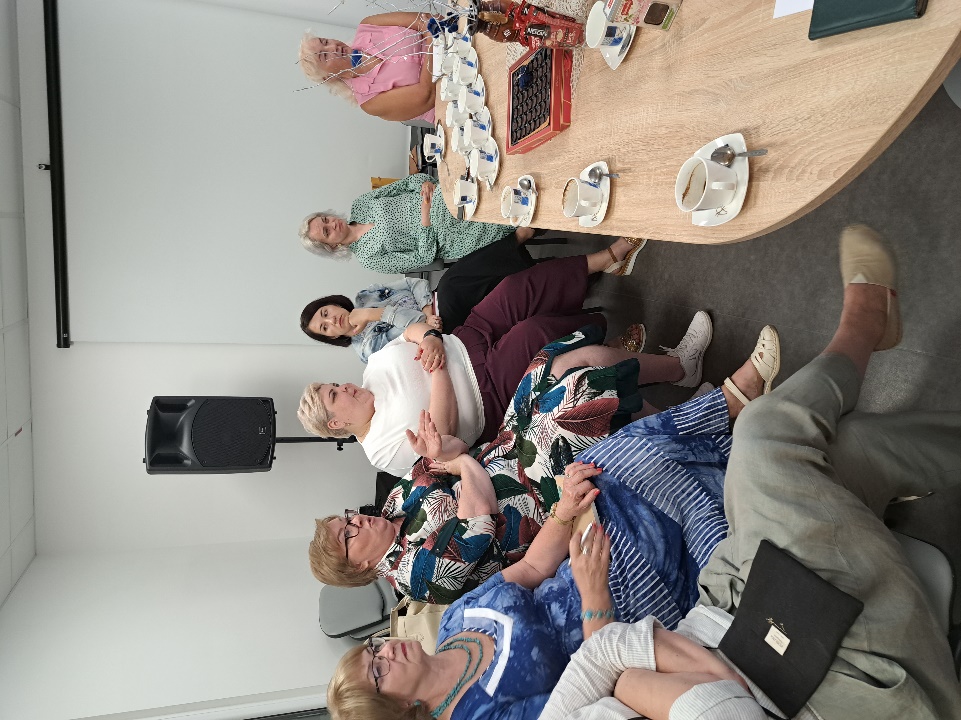 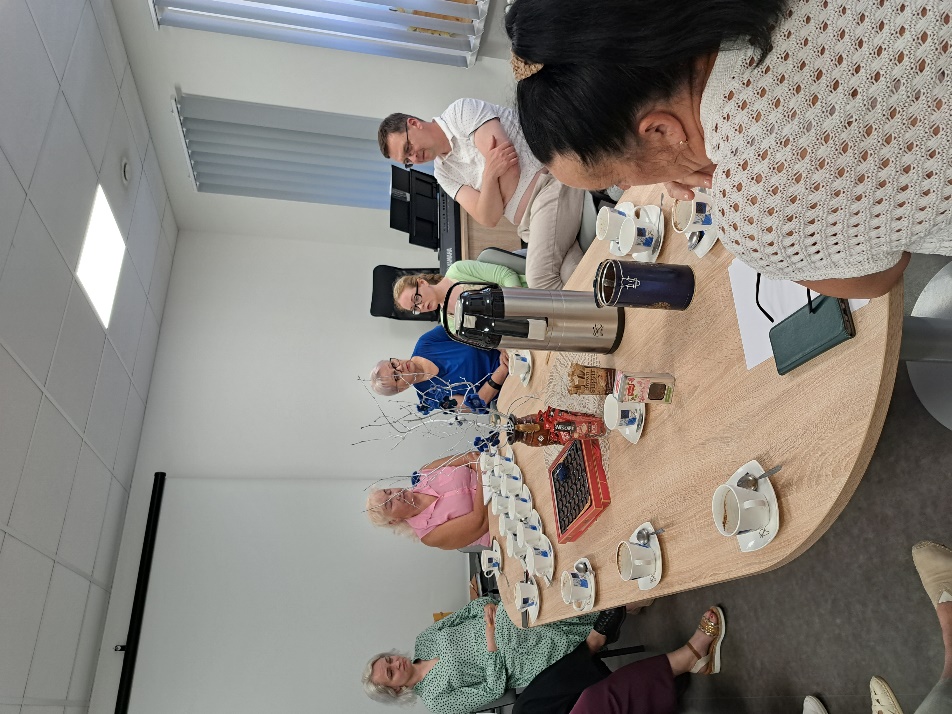 1. TIKSLAS - MAŽINTI SOCIALINĘ ATSKIRTĮ IR SKATINTI EKONOMINĮ AKTYVUMĄ NAUJOSIOS AKMENĖS MIESTE1. TIKSLAS - MAŽINTI SOCIALINĘ ATSKIRTĮ IR SKATINTI EKONOMINĮ AKTYVUMĄ NAUJOSIOS AKMENĖS MIESTE1. TIKSLAS - MAŽINTI SOCIALINĘ ATSKIRTĮ IR SKATINTI EKONOMINĮ AKTYVUMĄ NAUJOSIOS AKMENĖS MIESTE1. TIKSLAS - MAŽINTI SOCIALINĘ ATSKIRTĮ IR SKATINTI EKONOMINĮ AKTYVUMĄ NAUJOSIOS AKMENĖS MIESTE1. TIKSLAS - MAŽINTI SOCIALINĘ ATSKIRTĮ IR SKATINTI EKONOMINĮ AKTYVUMĄ NAUJOSIOS AKMENĖS MIESTE1. TIKSLAS - MAŽINTI SOCIALINĘ ATSKIRTĮ IR SKATINTI EKONOMINĮ AKTYVUMĄ NAUJOSIOS AKMENĖS MIESTE1. TIKSLAS - MAŽINTI SOCIALINĘ ATSKIRTĮ IR SKATINTI EKONOMINĮ AKTYVUMĄ NAUJOSIOS AKMENĖS MIESTE1. TIKSLAS - MAŽINTI SOCIALINĘ ATSKIRTĮ IR SKATINTI EKONOMINĮ AKTYVUMĄ NAUJOSIOS AKMENĖS MIESTE1. TIKSLAS - MAŽINTI SOCIALINĘ ATSKIRTĮ IR SKATINTI EKONOMINĮ AKTYVUMĄ NAUJOSIOS AKMENĖS MIESTE1. TIKSLAS - MAŽINTI SOCIALINĘ ATSKIRTĮ IR SKATINTI EKONOMINĮ AKTYVUMĄ NAUJOSIOS AKMENĖS MIESTE1. TIKSLAS - MAŽINTI SOCIALINĘ ATSKIRTĮ IR SKATINTI EKONOMINĮ AKTYVUMĄ NAUJOSIOS AKMENĖS MIESTE1. TIKSLAS - MAŽINTI SOCIALINĘ ATSKIRTĮ IR SKATINTI EKONOMINĮ AKTYVUMĄ NAUJOSIOS AKMENĖS MIESTE20222023202420252026202720282029viso 2022-2029 m.Europos socialinis fondas +0,000,00107 998,07156 175,5561 172,8446 825,230,000,00372 171,69Europos regioninės plėtros fondas0,000,000,0060 350,0060 350,000,000,000,00120 700,00LR valstybės biudžetas0,000,0019 058,4838 210,3921 445,218 263,280,000,0086 977,36Savivaldybės biudžeto lėšos0,000,000,000,000,000,000,000,000,00Privačios lėšos0,000,0057 083,38114 446,5864 232,0224 749,910,000,00260 511,89Iš viso tikslui:0,000,00184 139,93369 182,53207 200,0679 838,410,000,00840 360,941.1 UŽDAVINYS - SOCIALIAI PAŽEIDŽIAMŲ ASMENŲ ĮTRAUKTIES DIDINIMAS1.1 UŽDAVINYS - SOCIALIAI PAŽEIDŽIAMŲ ASMENŲ ĮTRAUKTIES DIDINIMAS1.1 UŽDAVINYS - SOCIALIAI PAŽEIDŽIAMŲ ASMENŲ ĮTRAUKTIES DIDINIMAS1.1 UŽDAVINYS - SOCIALIAI PAŽEIDŽIAMŲ ASMENŲ ĮTRAUKTIES DIDINIMAS1.1 UŽDAVINYS - SOCIALIAI PAŽEIDŽIAMŲ ASMENŲ ĮTRAUKTIES DIDINIMAS1.1 UŽDAVINYS - SOCIALIAI PAŽEIDŽIAMŲ ASMENŲ ĮTRAUKTIES DIDINIMAS1.1 UŽDAVINYS - SOCIALIAI PAŽEIDŽIAMŲ ASMENŲ ĮTRAUKTIES DIDINIMAS1.1 UŽDAVINYS - SOCIALIAI PAŽEIDŽIAMŲ ASMENŲ ĮTRAUKTIES DIDINIMAS1.1 UŽDAVINYS - SOCIALIAI PAŽEIDŽIAMŲ ASMENŲ ĮTRAUKTIES DIDINIMAS1.1 UŽDAVINYS - SOCIALIAI PAŽEIDŽIAMŲ ASMENŲ ĮTRAUKTIES DIDINIMAS1.1 UŽDAVINYS - SOCIALIAI PAŽEIDŽIAMŲ ASMENŲ ĮTRAUKTIES DIDINIMAS1.1 UŽDAVINYS - SOCIALIAI PAŽEIDŽIAMŲ ASMENŲ ĮTRAUKTIES DIDINIMASEuropos socialinis fondas +0,000,00107 998,07107 998,0761 172,8446 825,230,000,00323 994,20Europos regioninės plėtros fondas0,000,000,000,000,000,000,000,000,00LR valstybės biudžetas0,000,0019 058,4819 058,4810 795,218 263,280,000,0057 175,45Savivaldybės biudžeto lėšos0,000,000,000,000,000,000,000,000,00Privačios lėšos0,000,0057 083,3857 083,3832 333,4724 749,910,000,00171 250,13Iš viso uždaviniui:0,000,00184 139,93184 139,93104 301,5179 838,410,000,00552 419,781.1.1. Veiksmas - "Socialinių paslaugų teikimas socialiai pažeidžiamiems asmenims"Viešieji ir privatūs juridiniai asmenys, kurie veiklą vykdo vietos plėtros strategijos įgyvendinimo teritorijojeEuropos socialinis fondas +0,000,0014 347,6114 347,6114 347,610,000,000,0043 042,821.1.1. Veiksmas - "Socialinių paslaugų teikimas socialiai pažeidžiamiems asmenims"Viešieji ir privatūs juridiniai asmenys, kurie veiklą vykdo vietos plėtros strategijos įgyvendinimo teritorijojeEuropos regioninės plėtros fondas0,000,000,000,000,000,000,000,000,001.1.1. Veiksmas - "Socialinių paslaugų teikimas socialiai pažeidžiamiems asmenims"Viešieji ir privatūs juridiniai asmenys, kurie veiklą vykdo vietos plėtros strategijos įgyvendinimo teritorijojeLR valstybės biudžetas0,000,002 531,932 531,932 531,930,000,000,007 595,791.1.1. Veiksmas - "Socialinių paslaugų teikimas socialiai pažeidžiamiems asmenims"Viešieji ir privatūs juridiniai asmenys, kurie veiklą vykdo vietos plėtros strategijos įgyvendinimo teritorijojeSavivaldybės biudžeto lėšos0,000,000,000,000,000,000,000,000,001.1.1. Veiksmas - "Socialinių paslaugų teikimas socialiai pažeidžiamiems asmenims"Viešieji ir privatūs juridiniai asmenys, kurie veiklą vykdo vietos plėtros strategijos įgyvendinimo teritorijojePrivačios lėšos0,000,007 583,567 583,567 583,560,000,000,0022 750,681.1.1. Veiksmas - "Socialinių paslaugų teikimas socialiai pažeidžiamiems asmenims"Viešieji ir privatūs juridiniai asmenys, kurie veiklą vykdo vietos plėtros strategijos įgyvendinimo teritorijojeIš viso veiksmui:0,000,0024 463,1024 463,1024 463,100,000,000,0073 389,301.1.2. Veiksmas - "Užimtumo veiklų organizavimas senyvo amžiaus, neįgaliems ir kitiems socialiai pažeidžiamiems asmenims, įskaitant bendradarbiavimo veiksmus su kitų miestų VVG"Viešieji ir privatūs juridiniai asmenys, kurie veiklą vykdo vietos plėtros strategijos įgyvendinimo teritorijojeEuropos socialinis fondas +0,000,0093 650,4693 650,4646 825,2346 825,230,000,00280 951,381.1.2. Veiksmas - "Užimtumo veiklų organizavimas senyvo amžiaus, neįgaliems ir kitiems socialiai pažeidžiamiems asmenims, įskaitant bendradarbiavimo veiksmus su kitų miestų VVG"Viešieji ir privatūs juridiniai asmenys, kurie veiklą vykdo vietos plėtros strategijos įgyvendinimo teritorijojeEuropos regioninės plėtros fondas0,000,000,000,000,000,000,000,000,001.1.2. Veiksmas - "Užimtumo veiklų organizavimas senyvo amžiaus, neįgaliems ir kitiems socialiai pažeidžiamiems asmenims, įskaitant bendradarbiavimo veiksmus su kitų miestų VVG"Viešieji ir privatūs juridiniai asmenys, kurie veiklą vykdo vietos plėtros strategijos įgyvendinimo teritorijojeLR valstybės biudžetas0,000,0016 526,5516 526,558 263,288 263,280,000,0049 579,651.1.2. Veiksmas - "Užimtumo veiklų organizavimas senyvo amžiaus, neįgaliems ir kitiems socialiai pažeidžiamiems asmenims, įskaitant bendradarbiavimo veiksmus su kitų miestų VVG"Viešieji ir privatūs juridiniai asmenys, kurie veiklą vykdo vietos plėtros strategijos įgyvendinimo teritorijojeSavivaldybės biudžeto lėšos0,000,000,000,000,000,000,000,000,001.1.2. Veiksmas - "Užimtumo veiklų organizavimas senyvo amžiaus, neįgaliems ir kitiems socialiai pažeidžiamiems asmenims, įskaitant bendradarbiavimo veiksmus su kitų miestų VVG"Viešieji ir privatūs juridiniai asmenys, kurie veiklą vykdo vietos plėtros strategijos įgyvendinimo teritorijojePrivačios lėšos0,000,0049 499,8249 499,8224 749,9124 749,910,000,00148 499,451.1.2. Veiksmas - "Užimtumo veiklų organizavimas senyvo amžiaus, neįgaliems ir kitiems socialiai pažeidžiamiems asmenims, įskaitant bendradarbiavimo veiksmus su kitų miestų VVG"Viešieji ir privatūs juridiniai asmenys, kurie veiklą vykdo vietos plėtros strategijos įgyvendinimo teritorijojeIš viso veiksmui:0,000,00159 676,83159 676,8379 838,4179 838,410,000,00479 030,481.2 UŽDAVINYS - SKATINTI EKONOMINĮ AKTYVUMĄ BEI NAUJŲ VERSLŲ, ĮSKAITANT IR SOCIALINĮ VERSLĄ, KŪRIMĄ IR PLĖTĄ1.2 UŽDAVINYS - SKATINTI EKONOMINĮ AKTYVUMĄ BEI NAUJŲ VERSLŲ, ĮSKAITANT IR SOCIALINĮ VERSLĄ, KŪRIMĄ IR PLĖTĄ1.2 UŽDAVINYS - SKATINTI EKONOMINĮ AKTYVUMĄ BEI NAUJŲ VERSLŲ, ĮSKAITANT IR SOCIALINĮ VERSLĄ, KŪRIMĄ IR PLĖTĄ1.2 UŽDAVINYS - SKATINTI EKONOMINĮ AKTYVUMĄ BEI NAUJŲ VERSLŲ, ĮSKAITANT IR SOCIALINĮ VERSLĄ, KŪRIMĄ IR PLĖTĄ1.2 UŽDAVINYS - SKATINTI EKONOMINĮ AKTYVUMĄ BEI NAUJŲ VERSLŲ, ĮSKAITANT IR SOCIALINĮ VERSLĄ, KŪRIMĄ IR PLĖTĄ1.2 UŽDAVINYS - SKATINTI EKONOMINĮ AKTYVUMĄ BEI NAUJŲ VERSLŲ, ĮSKAITANT IR SOCIALINĮ VERSLĄ, KŪRIMĄ IR PLĖTĄ1.2 UŽDAVINYS - SKATINTI EKONOMINĮ AKTYVUMĄ BEI NAUJŲ VERSLŲ, ĮSKAITANT IR SOCIALINĮ VERSLĄ, KŪRIMĄ IR PLĖTĄ1.2 UŽDAVINYS - SKATINTI EKONOMINĮ AKTYVUMĄ BEI NAUJŲ VERSLŲ, ĮSKAITANT IR SOCIALINĮ VERSLĄ, KŪRIMĄ IR PLĖTĄ1.2 UŽDAVINYS - SKATINTI EKONOMINĮ AKTYVUMĄ BEI NAUJŲ VERSLŲ, ĮSKAITANT IR SOCIALINĮ VERSLĄ, KŪRIMĄ IR PLĖTĄ1.2 UŽDAVINYS - SKATINTI EKONOMINĮ AKTYVUMĄ BEI NAUJŲ VERSLŲ, ĮSKAITANT IR SOCIALINĮ VERSLĄ, KŪRIMĄ IR PLĖTĄ1.2 UŽDAVINYS - SKATINTI EKONOMINĮ AKTYVUMĄ BEI NAUJŲ VERSLŲ, ĮSKAITANT IR SOCIALINĮ VERSLĄ, KŪRIMĄ IR PLĖTĄ1.2 UŽDAVINYS - SKATINTI EKONOMINĮ AKTYVUMĄ BEI NAUJŲ VERSLŲ, ĮSKAITANT IR SOCIALINĮ VERSLĄ, KŪRIMĄ IR PLĖTĄEuropos socialinis fondas +0,000,000,0048 177,490,000,000,000,0048 177,49Europos regioninės plėtros fondas0,000,000,0060 350,0060 350,000,000,000,00120 700,00LR valstybės biudžetas0,000,000,0019 151,9110 650,000,000,000,0029 801,91Savivaldybės biudžeto lėšos0,000,000,000,000,000,000,000,000,00Privačios lėšos0,000,000,0057 363,2131 898,550,000,000,0089 261,76Iš viso uždaviniui:0,000,000,00185 042,60102 898,550,000,000,00287 941,151.2.1. Veiksmas - "Ekonominio aktyvumo, darbinių įgūdžių ugdymo, verslumo skatinimas, ugdant verslumo įgūdžius ir teikiant priemones, reikalingas verslo pradžiai ir plėtrai"Viešieji ir privatūs juridiniai asmenys, kurie veiklą vykdo vietos plėtros strategijos įgyvendinimo teritorijojeEuropos socialinis fondas +0,000,000,0048 177,490,000,000,000,0048 177,491.2.1. Veiksmas - "Ekonominio aktyvumo, darbinių įgūdžių ugdymo, verslumo skatinimas, ugdant verslumo įgūdžius ir teikiant priemones, reikalingas verslo pradžiai ir plėtrai"Viešieji ir privatūs juridiniai asmenys, kurie veiklą vykdo vietos plėtros strategijos įgyvendinimo teritorijojeEuropos regioninės plėtros fondas0,000,000,000,000,000,000,000,000,001.2.1. Veiksmas - "Ekonominio aktyvumo, darbinių įgūdžių ugdymo, verslumo skatinimas, ugdant verslumo įgūdžius ir teikiant priemones, reikalingas verslo pradžiai ir plėtrai"Viešieji ir privatūs juridiniai asmenys, kurie veiklą vykdo vietos plėtros strategijos įgyvendinimo teritorijojeLR valstybės biudžetas0,000,000,008 501,910,000,000,000,008 501,911.2.1. Veiksmas - "Ekonominio aktyvumo, darbinių įgūdžių ugdymo, verslumo skatinimas, ugdant verslumo įgūdžius ir teikiant priemones, reikalingas verslo pradžiai ir plėtrai"Viešieji ir privatūs juridiniai asmenys, kurie veiklą vykdo vietos plėtros strategijos įgyvendinimo teritorijojeSavivaldybės biudžeto lėšos0,000,000,000,000,000,000,000,000,001.2.1. Veiksmas - "Ekonominio aktyvumo, darbinių įgūdžių ugdymo, verslumo skatinimas, ugdant verslumo įgūdžius ir teikiant priemones, reikalingas verslo pradžiai ir plėtrai"Viešieji ir privatūs juridiniai asmenys, kurie veiklą vykdo vietos plėtros strategijos įgyvendinimo teritorijojePrivačios lėšos0,000,000,0025 464,660,000,000,000,0025 464,661.2.1. Veiksmas - "Ekonominio aktyvumo, darbinių įgūdžių ugdymo, verslumo skatinimas, ugdant verslumo įgūdžius ir teikiant priemones, reikalingas verslo pradžiai ir plėtrai"Viešieji ir privatūs juridiniai asmenys, kurie veiklą vykdo vietos plėtros strategijos įgyvendinimo teritorijojeIš viso veiksmui:0,000,000,0082 144,050,000,000,000,0082 144,051.2.2. Veiksmas - "Socialinio verslo kūrimas Naujojoje Akmenėje"Viešieji ir privatūs juridiniai asmenys, kurie veiklą vykdo vietos plėtros strategijos įgyvendinimo teritorijojeEuropos socialinis fondas +0,000,000,000,000,000,000,000,000,001.2.2. Veiksmas - "Socialinio verslo kūrimas Naujojoje Akmenėje"Viešieji ir privatūs juridiniai asmenys, kurie veiklą vykdo vietos plėtros strategijos įgyvendinimo teritorijojeEuropos regioninės plėtros fondas0,000,000,0060 350,0060 350,000,000,000,00120 700,001.2.2. Veiksmas - "Socialinio verslo kūrimas Naujojoje Akmenėje"Viešieji ir privatūs juridiniai asmenys, kurie veiklą vykdo vietos plėtros strategijos įgyvendinimo teritorijojeLR valstybės biudžetas0,000,000,0010 650,0010 650,000,000,000,0021 300,001.2.2. Veiksmas - "Socialinio verslo kūrimas Naujojoje Akmenėje"Viešieji ir privatūs juridiniai asmenys, kurie veiklą vykdo vietos plėtros strategijos įgyvendinimo teritorijojeSavivaldybės biudžeto lėšos0,000,000,000,000,000,000,000,000,001.2.2. Veiksmas - "Socialinio verslo kūrimas Naujojoje Akmenėje"Viešieji ir privatūs juridiniai asmenys, kurie veiklą vykdo vietos plėtros strategijos įgyvendinimo teritorijojePrivačios lėšos0,000,000,0031 898,5531 898,550,000,000,0063 797,101.2.2. Veiksmas - "Socialinio verslo kūrimas Naujojoje Akmenėje"Viešieji ir privatūs juridiniai asmenys, kurie veiklą vykdo vietos plėtros strategijos įgyvendinimo teritorijojeIš viso veiksmui:0,000,000,00102 898,55102 898,550,000,000,00205 797,10Lėšos strategijos įgyvendinimuiiš viso:2022 m.2023 m.2024 m.2025 m.2026 m.2027 m.2028 m.2029 m.Europos socialinis fondas +372 171,690,000,00107 998,07156 175,5561 172,8446 825,230,000,00Europos regioninės plėtros fondas120 700,000,000,000,0060 350,0060 350,000,000,000,00LR valstybės biudžetas86 977,360,000,0019 058,4838 210,3921 445,218 263,280,000,00Savivaldybės biudžeto lėšos0,000,000,000,000,000,000,000,000,00Privačios lėšos260 511,890,000,0057 083,38114 446,5864 232,0224 749,910,000,00Iš viso:840 360,940,000,00184 139,93369 182,53207 200,0679 838,410,000,00Lėšos strategijos administravimuiiš viso:2022 m.2023 m.2024 m.2025 m.2026 m.2027 m.2028 m.2029 m.Europos socialinis fondas +0,000,000,000,000,000,000,000,000,00Europos regioninės plėtros fondas98 574,340,000,0021 599,6143 305,1124 304,579 365,050,000,00LR valstybės biudžetas17 395,470,000,003 811,707 642,084 289,041 652,660,000,00Savivaldybės biudžeto lėšos0,000,000,000,000,000,000,000,000,00Privačios lėšos0,000,000,000,000,000,000,000,000,00Iš viso:115 969,810,000,0025 411,3150 947,1928 593,6111 017,700,000,00Iš viso vietos plėtros strategijai:Europos socialinis fondas +372 171,69Europos regioninės plėtros fondas219 274,34LR valstybės biudžetas104 372,83Savivaldybės biudžeto lėšos0,00Privačios lėšos260 511,89Iš viso:956 330,75VVG valdymo organasNaujosios Akmenės miesto vietos veiklos grupės visuotinis narių susirinkimasAtsakomybės sritisVPS ir jos pakeitimų tvirtinimas.Kasmetinės ir galutinės VPS įgyvendinimo stebėsenos ataskaitos tvirtinimas.Naujosios Akmenės miesto VVG darbo skaidrumo, viešumo, tinkamo finansų panaudojimo užtikrinimas ir priežiūra.Naujosios Akmenės miesto VVG pirmininko rinkimas ir atšaukimas, jo atlyginimo nustatymas, pareiginių nuostatų patvirtinimas. Naujosios Akmenės miesto VVG valdybos narių rinkimas ir atšaukimas.VVG administracinės struktūros ir darbuotojų pareigybių nustatymas, administracijos darbuotojų atlyginimų dydžių tvirtinimas.VVG valdymo organasNaujosios Akmenės miesto vietos veiklos grupės valdybaAtsakomybės sritisVPS pakeitimo (-ų) inicijavimas.Sprendimų dėl dalyvavimo projektinėse veiklose priėmimas.Vietos plėtros projektų atrankos kriterijų ir atrankos procedūrų tvirtinimas, jeigu VVG valdybai visuotinis narių susirinkimas yra suteikęs šią teisę.Priima sprendimus dėl ES lėšomis finansuojamų projektų atrankos vykdymo.Kvietimų, teikti veiksmų projektus, dokumentų tvirtinimas.Siūlomų finansuoti veiksmų projektų sąrašo tvirtinimas.Spendimų dėl dalyvavimo asocijuotų organizacijų veikloje priėmimas.VVG valdymo organasNaujosios Akmenės miesto vietos veiklos grupės pirmininkasAtsakomybės sritisNaujosios Akmenės miesto VVG atitikimo vietos veiklos grupės tinkamumo požymiams įgyvendinimas ir koordinavimas.VPS administravimo koordinavimas.VPS ir jos pakeitimų teikimas tvirtinti visuotiniam narių susirinkimui.Metinių ir galutinės VPS įgyvendinimo stebėsenos ataskaitų tvirtinimas. Informacijos apie VPS įgyvendinimą teikimas valdybai, visuotiniam narių susirinkimui ir asociacijos nariams.VPS įgyvendinimo ataskaitų pateikimas kontroliuojančiajai institucijai.VVG ir VPS buhalterinės apskaitos organizavimas pagal Lietuvos Respublikos buhalterinės apskaitos įstatymą.Darbuotojų priėmimas į darbą, sutarčių su jais sudarymas.Vietos plėtros projektų atrankos kriterijų ir atrankos procedūrų parengimo koordinavimas.Pateiktų vietos plėtros projektų vertinimo ir siūlomų finansuoti projektų sąrašų sudarymo koordinavimas.Vietos plėtros projektų atrankos posėdžių organizavimas.VPS numatytų stebėsenos rodiklių reikšmių pasiekimo duomenų registravimo ir apskaičiavimo koordinavimas.Vietos plėtros projektų įgyvendinimo stebėsenos koordinavimas.Sprendimų dėl viešųjų pirkimų atlikimo priėmimas.Naujosios Akmenės miesto VVG atstovavimas asocijuotų organizacijų veiklose.VVG darbuotojaiNaujosios Akmenės miesto vietos veiklos grupės įdarbintas darbuotojas (-ai)Atsakomybės sritisVPS įgyvendinimo administravimas.Vietos plėtros projektų atrankos kriterijų ir atrankos procedūrų parengimas.Kvietimų teikti vietos plėtros projektus parengimas bei viešinimas.Pateiktų vietos plėtros projektų vertinimo koordinavimas.Siūlomų finansuoti vietos plėtros projektų sąrašų sudarymas.VPS įgyvendinimo metinių ir galutinės ataskaitų pildymas.Pasiektų stebėsenos rodiklių reikšmių duomenų apskaičiavimas ir registravimas.Vietos plėtros projektų įgyvendinimo stebėsenos vykdymas.VPS administravimo, vykdymo ir stebėsenos veiklų viešinimas.Viešųjų pirkimų dokumentų rengimas ir viešųjų pirkimų procedūrų atlikimas.